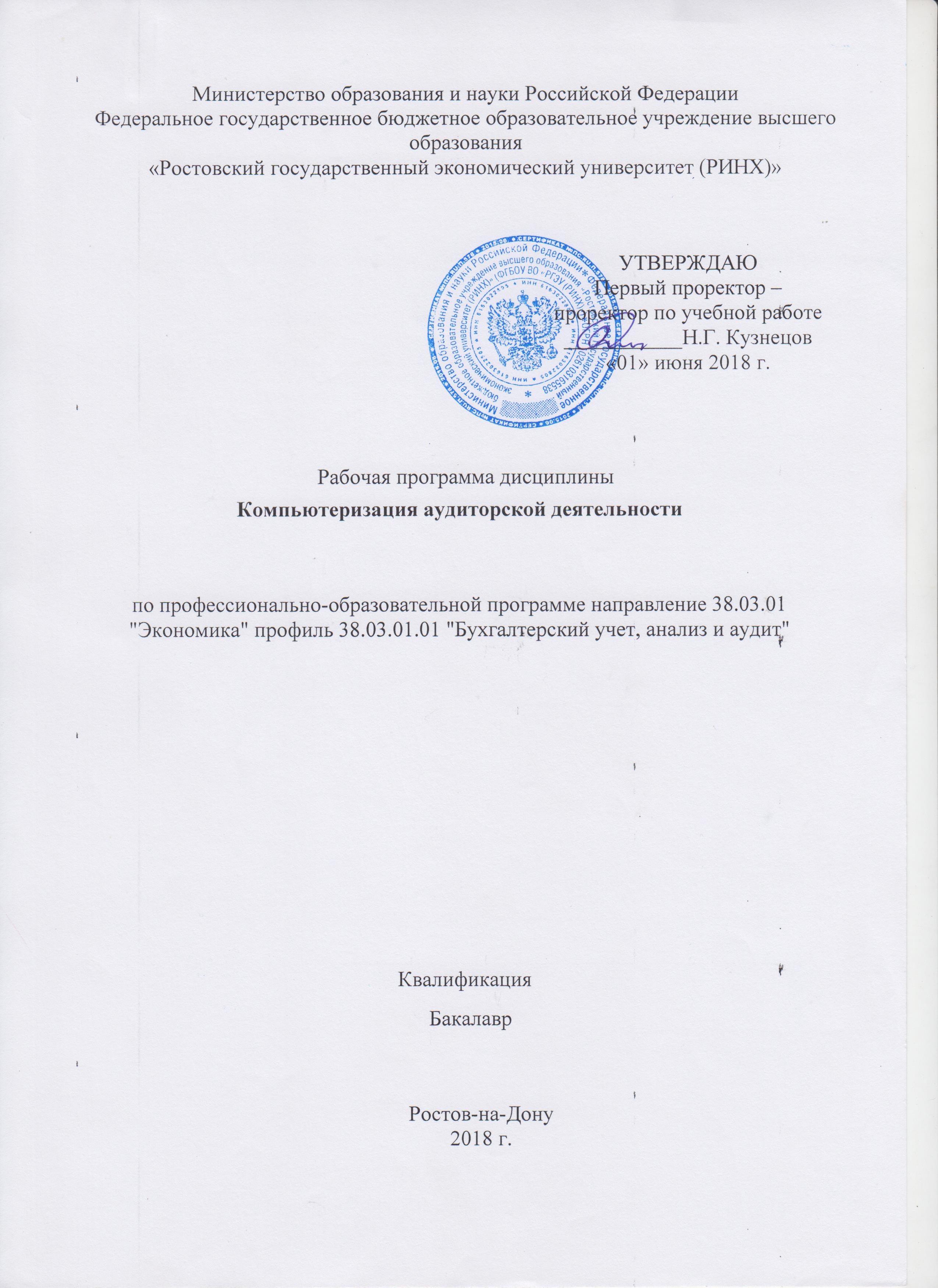 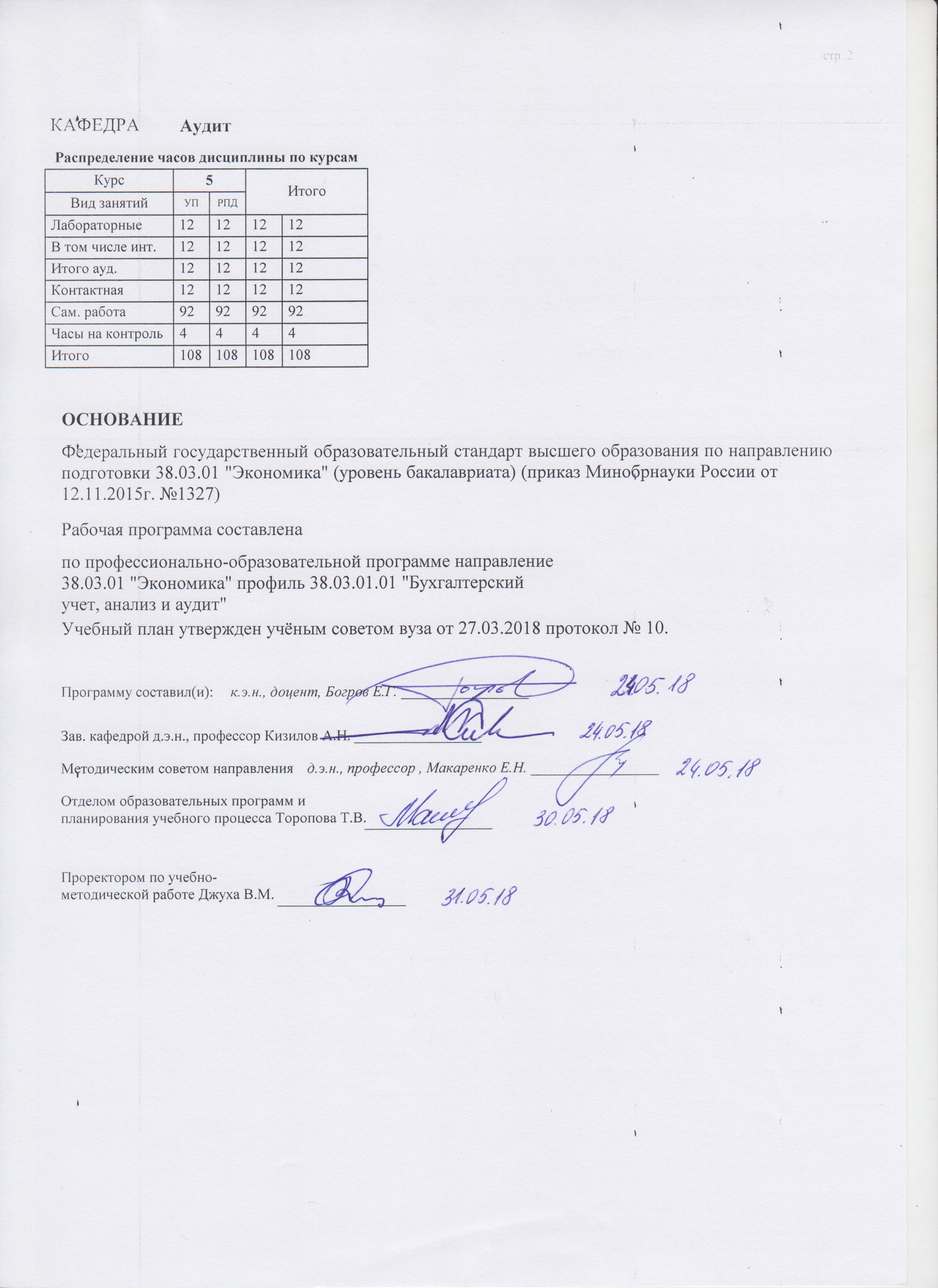 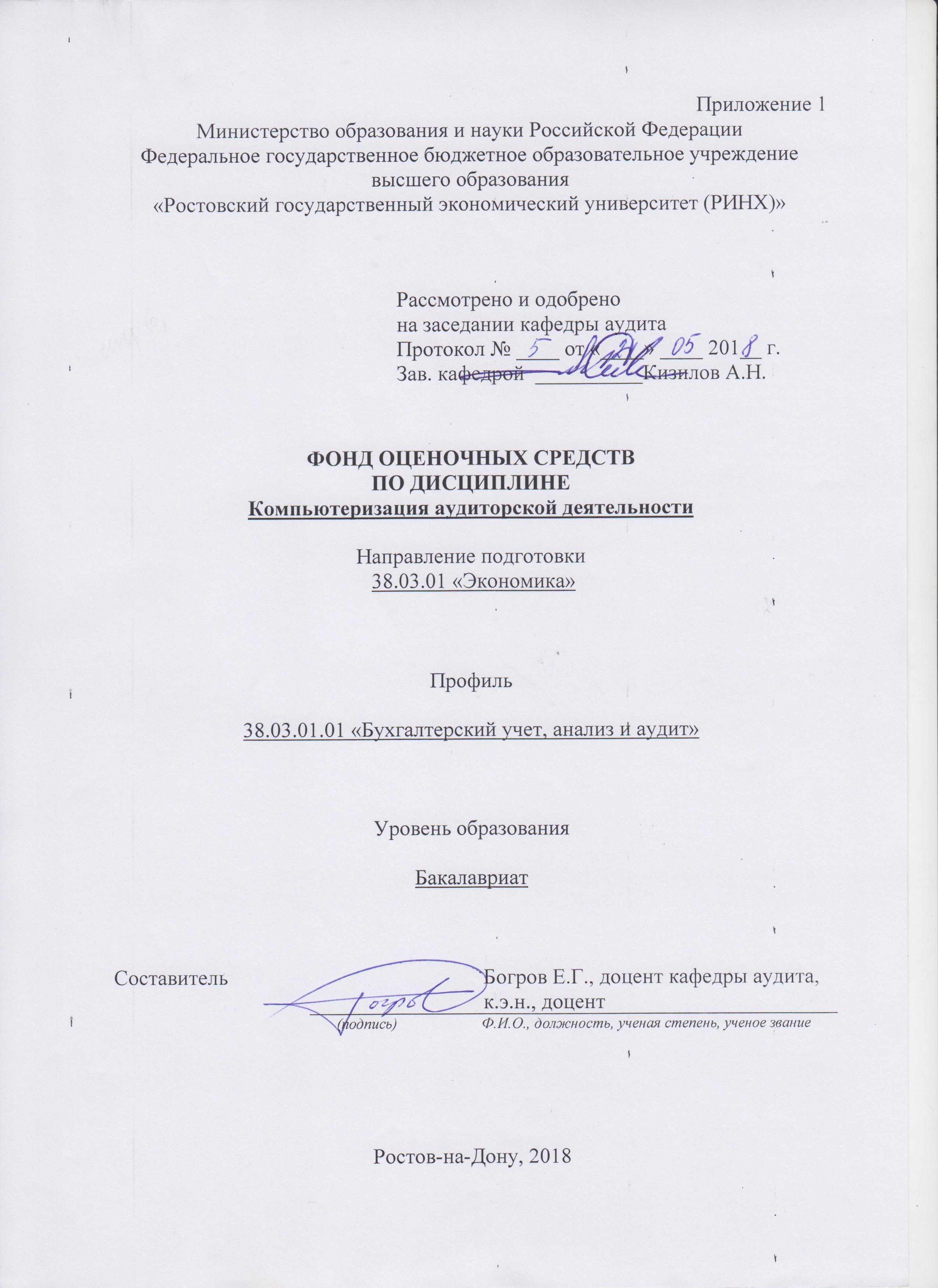 Оглавление1 Перечень компетенций с указанием этапов их формирования в процессе освоения образовательной программы……………………………………………………………………32 Описание показателей и критериев оценивания компетенций на различных этапах их формирования, описание шкал оценивания……………………………………………………33 Типовые контрольные задания или иные материалы, необходимые для оценки знаний, умений, навыков и (или) опыта деятельности, характеризующих этапы формирования компетенций в процессе освоения образовательной программы………………...…………..64 Методические материалы, определяющие процедуры оценивания знаний, умений, навыков и (или) опыта деятельности, характеризующих этапы формирования компетенций………………………………………………………………………………….…19Перечень компетенций с указанием этапов их формирования в процессе освоения образовательной программыПеречень компетенций с указанием этапов их формирования представлен в п. 3. «Требования к результатам освоения дисциплины» рабочей программы дисциплины. 2 Описание показателей и критериев оценивания компетенций на различных этапах их формирования, описание шкал оценивания  2.1. Показатели и критерии оценивания компетенций:Шкалы оценивания:Критерии оценки ответа на зачете:Оценка «Зачтено» - изложенный материал фактически верен, наличие глубоких исчерпывающих знаний в объеме пройденной программы дисциплины в соответствии с поставленными программой курса целями и задачами обучения; грамотное и логически стройное изложение материала при ответе, усвоение основной и знакомство с дополнительной литературой.  Сумма баллов: 50–100.Оценка «Не зачтено» - ответы не связаны с вопросами, наличие грубых ошибок в ответе, непонимание сущности излагаемого вопроса, неумение применять знания на практике, неуверенность и неточность ответов на дополнительные и наводящие вопросы. Сумма баллов: 0-49 баллов.3. Типовые контрольные задания или иные материалы, необходимые для оценки знаний, умений, навыков и (или) опыта деятельности, характеризующих этапы формирования компетенций в процессе освоения образовательной программыМинистерство образования и науки Российской ФедерацииФедеральное государственное бюджетное образовательное учреждение высшего образования«Ростовский государственный экономический университет (РИНХ)»Кафедра Аудита (наименование кафедры)Вопросы к зачетупо дисциплине Компьютеризация аудиторской деятельности 1.	Понятие информационной технологии и требования, предъявляемые к ней.2.	Принципы построения компьютерных аудиторских программ, базирующихся на информационной технологии  Visual Basic for Application.3.	Понятие системы компьютерной обработки данных и ее элементы.4.	Особенности тестирования системы компьютерной обработки данных при проведении аудиторских процедур.5.	Автоматизация аудиторской деятельности на основе современных управленческих систем.6.	Комплексный метод оценивания дополнительных аудиторских рисков, возникающих в условиях компьютерной обработки данных, на основе современных информационных технологий.7.	Основные аспекты аудита информационной технологии8.	Методологические аспекты проведения аудита системы компьютерной обработки данных.9.	Методологические аспекты аудита технического состояния системы компьютерной обработки данных.10.	Методологические аспекты оценочного аудита системы компьютерной обработки данных.11.	Методологические аспекты аудита информационной безопасности системы компьютерной обработки данных.12.	Методологические аспекты аудита проектов внедрения и реинжиниринга системы компьютерной обработки данных.13.	Методологические аспекты оценочного аудита программного обеспечения и веб-аудита системы компьютерной обработки данных.14.	Методологические аспекты аудита эффективности системы компьютерной обработки данных.15.	Общая характеристика международных и российских стандартов аудиторской деятельности, регулирующих применение компьютеров при проведении аудита.16.	Задачи и сущность правила (стандарта) аудиторской деятельности «Аудит в условиях компьютерной обработки данных». 17.	Задачи и сущность правила (стандарта) аудиторской деятельности «Проведение аудита с помощью компьютеров».18.	Задачи и сущность правила (стандарта) аудиторской деятельности «Оценка риска и внутренний контроль. Характеристика и учет среды компьютерной и информационной систем». 19.	Порядок привлечения эксперта и использования результатов работы по оценке системы компьютерной обработки данных.20.	Концепция построения компьютерной аудиторской программы «Аудит ХР». 21.	Опишите подготовительный этап методики проведения аудита с помощью компьютерной аудиторской программы «Аудит ХР».22.	Опишите этап планирования аудита методики проведения аудита с помощью компьютерной аудиторской программы «Аудит ХР».23.	Опишите этап проведения аудита методики аудиторской проверки с помощью компьютерной аудиторской программы «Аудит ХР».24.	Опишите заключительный этап методики аудиторской проверки с помощью компьютерной аудиторской программы «Аудит ХР».25.	Анализ современных аудиторских программных продуктов.26.	Назначение и функции системы «Экспресс Аудит» как инструмента автоматизации важнейших аудиторских процедур.27.	Audit Expert как система для диагностики, оценки и мониторинга финансового состояния предприятия.28.	Понятие специализированных справочных систем.29.	Общая характеристика справочно-правовой системы «Консультант Плюс».30.	Общая характеристика справочно-правовой системы «Гарант».Критерии оценки: - 50-100 баллов  (Оценка «Зачтено») выставляется, если -  наличие твердых и достаточно полных знаний в объеме пройденной программы дисциплины в соответствии с целями обучения, правильные действия по применению знаний на практике, четкое изложение материала, допускаются отдельные логические и стилистические погрешности, обучающийся  усвоил основную литературу, рекомендованную в рабочей программе дисциплины;- 0-49 баллов  (Оценка «Не зачтено») выставляется, если - ответы не связаны с вопросами, наличие грубых ошибок в ответе, непонимание сущности излагаемого вопроса, неумение применять знания на практике, неуверенность и неточность ответов на дополнительные и наводящие вопросыСоставитель ________________________ Е.Г.Богров(подпись)«____»__________________20     г. Министерство образования и науки Российской ФедерацииФедеральное государственное бюджетное образовательное учреждение высшего образования«Ростовский государственный экономический университет (РИНХ)»Кафедра АудитаТемы рефератовпо дисциплине Компьютеризация аудиторской деятельностиПонятие и основные аспекты аудита информационных технологий. Принципы построения информационной технологии (ИТ) и особенности тестирования системы компьютерной обработки данных. Процедуры автоматизации аудиторской деятельности на основе современных управленческих систем.Аудиторские программы как инструмент автоматизации важнейших аудиторских процедур и анализа финансового состояния Аудиторские программы как инструмент автоматизации важнейших аудиторских процедур. Подготовительный этап аудита в условиях КОД. Этап планирования аудита в условиях КОД. Этап сбора аудиторских доказательств в условиях КОД. Заключительный этап аудита в условиях КОД. Комплексный метод оценивания дополнительных рисков существенного искажения отчетности, возникающих в условиях компьютерной обработки данных, на основе современных информационных технологий.Аудиторские программы как системы для диагностики, оценки и мониторинга финансового состояния предприятия.Характеристика и основы аудита информационной технологии.Современные принципы построения информационных технологий.Принципы построения информационной технологии Visual Basic for Application.Существующие управленческие системы по проведению аудиторских процедур. Аудит технического состояния системы компьютерной обработки данныхАудит эффективности системы компьютерной обработки данныхАудит информационной безопасности системы компьютерной обработки данныхОценочный аудит системы компьютерной обработки данныхОбщая характеристика международных и российских стандартов аудиторской деятельности, регулирующих применение  компьютеров   при проведении аудитаПроцедуры проведения аудита в соответствии с Правилом (стандартом) аудиторской деятельности «Аудит в условиях компьютерной обработки данных»Процедуры проведения аудита в соответствии с Правилом (стандартом) аудиторской деятельности «Проведение аудита с помощью компьютеров»Процедуры проведения аудита в соответствии с Правилом (стандартом)  аудиторской деятельности «Оценка риска и внутренний контроль. Характеристика и учет среды компьютерной и информационной систем»Анализ существующих международных стандартов аудиторской деятельности, регулирующих применение компьютеровОсобенности тестирования систем компьютерной обработки данных при проведении аудиторских процедурВарианты и критерии построения методик определения дополнительных аудиторских рисков, возникающих в условиях компьютерной обработки данныхРазнообразие методик проведения аудита с помощью современных компьютерных аудиторских программПорядок действий аудитора в соответствии с правилом (стандартом) аудиторской деятельности «Аудит в условиях компьютерной обработки данных». Порядок действий аудитора в соответствии с правилом (стандартом) аудиторской деятельности «Проведение аудита с помощью компьютеров». Порядок привлечения эксперта и использования результатов работы по оценке системы компьютерной обработки данных (КОД).Максимальное время выступления: до 5 мин.Составитель ________________________ Е.Г.Богров(подпись)«____»__________________20     г. Министерство образования и науки Российской ФедерацииФедеральное государственное бюджетное образовательное учреждение высшего образования«Ростовский государственный экономический университет (РИНХ)»Кафедра АудитаТесты по дисциплине: Компьютеризация аудиторской деятельности2. Критерии оценки: За один правильный ответ 3 балловВ зависимости от количества набранных балов:менее 50 % -  не зачтено 50-100 %     - зачтеноСоставитель ________________________ Е.Г. Богров                                                                              (подпись)«____»__________________201…. г. Министерство образования и науки Российской ФедерацииФедеральное государственное бюджетное образовательное учреждение высшего образования«Ростовский государственный экономический университет (РИНХ)»Кафедра АудитаСитуационные задания по дисциплине: Компьютеризация аудиторской деятельностиСитуационная задача №1Исходные данныеОрганизация: дата создания: 25.07.2016 г.ООО «Голд-Аргус»,  Адрес: 344116 г. Ростов-на-Дону, ул. Кулагина, 17/15 “б”, тел./факс: (863) 254-7772, 254-3141ИНН: 6163001837, КПП: 616301001; ОГРН: 1026103176208Р./сч.: 40702810452090102870 в ОПЕРО РОСБ №5221Юго-Западного Банка Сбербанка России г. Ростова-на-Дону, БИК: 046015602, Кор. сч.: 30101810600000000602ОКВЭД: 33.20.5 «Производство приборов для контроля различных величин»
Система налогообложения  - общаяЗаданиеВведите остатки по счетам на 1 января 2017г.Расшифровка остатка по субсчету 66.01 «Краткосрочные кредиты».Банк: КБ «Агро-Банк», г. Ростов-на-Дону, ул. Вятская д.6,             ИНН 6163058424, КПП 616301001Расшифровка остатка по счету 70 «Расчеты с персоналом по оплате труда».Сотрудник: Иванов Виктор Иванович, паспорт серия 60 02 №786786 ОВД Октябрьского района г.Ростова-на-Дону, 18.06.2002г.Дата рождения: 26.06.1977г., Место рождения: г.Ростов-на-Дону, страна Россия                       Дата приема на работу: 25.07.2016г.Расшифровка остатка по субсчету 80.09 «Уставный капитал».           Учредитель: ООО «Радус-Орис», ИНН 6164004572, КПП 616402231Расшифровка остатка по субсчету 01.01 «Основные средства в организации».Основное средство: трактор МТЗ-80,  паспорт ОС: 215466887Расшифровка остатка по субсчету 10.05 «Запасные части»Расшифровка по счету 60 «Расчеты с поставщиками и подрядчиками».Введите хозяйственные операции за январь 2017 г.Журнал регистрации хозяйственных операций за январь 2017г.Ситуационная задача №21. Оплатить поставку материалов. (Сформировать платежное поручение №701 от 01.11.2017 г. на основании счета №1 от 30.10.2017г.)2. Выписать доверенность №1 от 02.11.2017 г. на имя слесаря ремонтного цеха Носова Олега Николаевича. (Носов О.Н., 15.06.1975 года рождения, ИНН 616505016077, номер ПФР 029-684-734-00, принят на работу 01.05.2005 года, паспорт – серия 60 02 №158764 выдан ОВД Октябрьского района г. Ростова-на-Дону, 20.06.2002г.)Данные доверенности: на основании счета №176 от 30.10.2017г.3. Поставку материалов оформить через «Товарную накладную» от 02.11.2017г.4. Оформить счет-фактуру от 02.11.2017г.Ситуационная задача №31. 10.11.2017 г. ООО «Голд-Аргус» приобрело  у ООО «Танирес» (за плату) основное средство – «Станок с ЧПУ». Стоимость 150 000 рублей (в том числе НДС – 18%). Оформить документ по поступлению ОС.Исходные данные: Срок полезного использования – 5 лет.Способ начисления амортизации – линейный.2. Принять Станок с ЧПУ к учету. Сформировать бухгалтерские документы.Исходные данные: Местонахождение ОС – сборочный цех.Способ начисления амортизации – линейный.Материально-ответственное лицо – Мухин С.П.3. 20.11.2017г. Списать Станок с ЧПУ в связи  с поломкой. Сформировать бухгалтерские документы.Критерии оценки: Сформированные студентами при решении задачи итоговые документы соответствуют предлагаемому преподавателем образцу – зачтено, не соответствуют образцу -  не зачтено:менее 95 % Составитель ________________________ Е.Г. Богров                                                                              (подпись)«____»__________________201…  г. Методические материалы, определяющие процедуры оценивания знаний, умений, навыков и (или) опыта деятельности, характеризующих этапы формирования компетенцийПроцедуры оценивания включают в себя текущий контроль и промежуточную аттестацию.Текущий контроль успеваемости проводится с использованием оценочных средств, представленных в п. 3 данного приложения. Результаты текущего контроля доводятся до сведения студентов до промежуточной аттестации.   	Промежуточная аттестация проводится в форме зачета.Зачет проводится по расписанию экзаменационной сессии в письменном виде.  Количество вопросов в экзаменационном задании – 2.  Проверка ответов и объявление результатов производится в день зачета.  Результаты аттестации заносятся в экзаменационную ведомость и зачетную книжку студента. Студенты, не прошедшие промежуточную аттестацию по графику сессии, должны ликвидировать задолженность в установленном порядке. 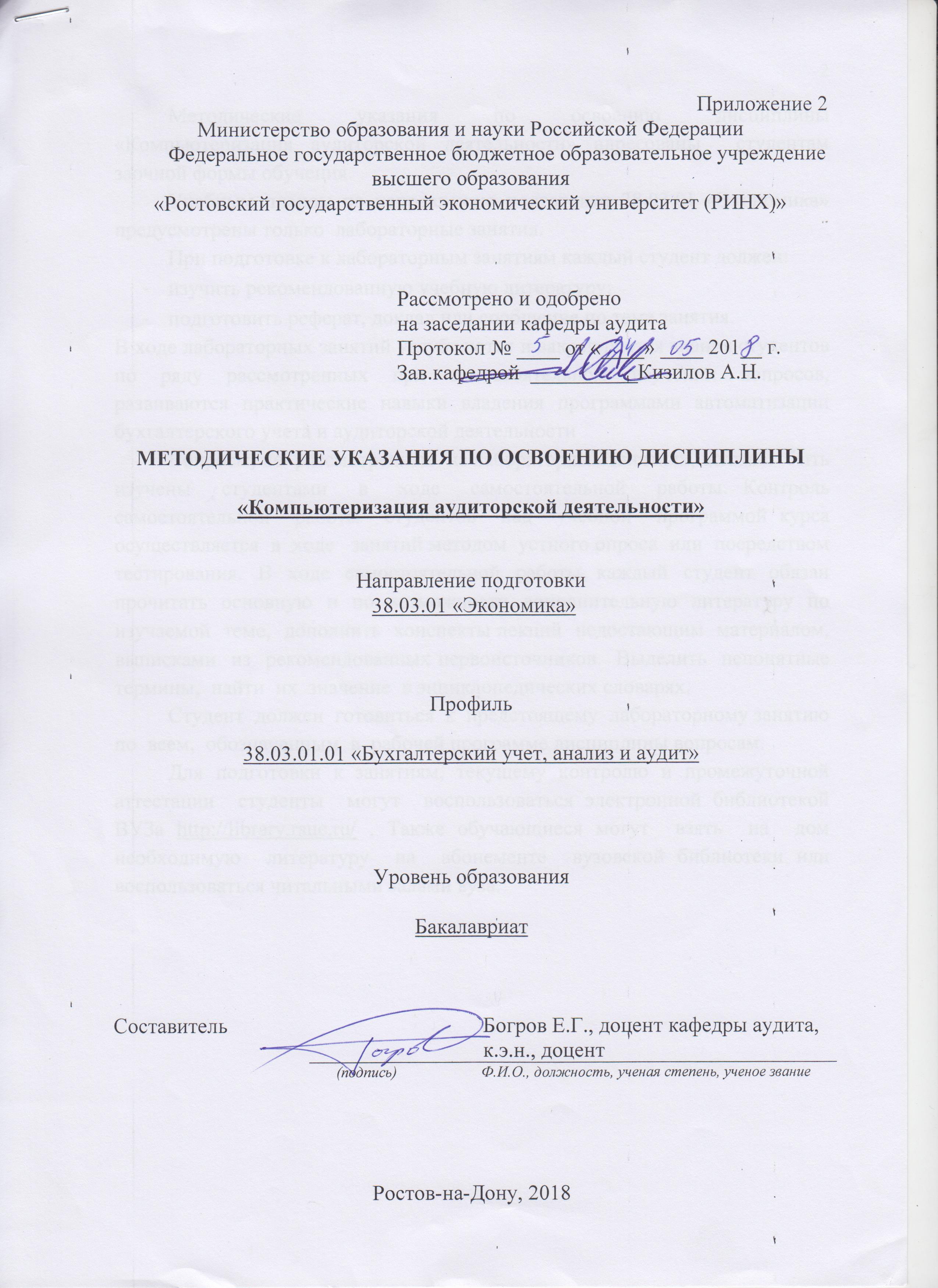 Методические  указания  по  освоению  дисциплины  «Компьютеризация аудиторской деятельности» адресованы  студентам  заочной формы обучения.  Учебным планом по направлению подготовки 38.03.01 «Экономика» предусмотрены только  лабораторные занятия.При подготовке к лабораторным занятиям каждый студент должен:  изучить рекомендованную учебную литературу;подготовить реферат, доклад или сообщение по теме занятия. В ходе лабораторных занятий углубляются и закрепляются знания студентов по ряду рассмотренных при самостоятельном изучении вопросов, развиваются практические навыки владения программами автоматизации бухгалтерского учета и аудиторской деятельностиВопросы, не  рассмотренные  на лабораторных занятиях, должны  быть  изучены  студентами  в  ходе  самостоятельной  работы. Контроль  самостоятельной  работы  студентов  над  учебной  программой курса  осуществляется  в  ходе   занятий методом  устного опроса  или  посредством  тестирования.  В  ходе  самостоятельной  работы  каждый  студент  обязан  прочитать  основную  и  по  возможности  дополнительную  литературу  по  изучаемой  теме,  дополнить  конспекты лекций  недостающим  материалом,  выписками  из  рекомендованных первоисточников.  Выделить  непонятные  термины,  найти  их  значение  в энциклопедических словарях.  Студент  должен  готовиться  к  предстоящему  лабораторному занятию  по  всем,  обозначенным  в  рабочей программе дисциплины вопросам.  Для подготовки к занятиям, текущему контролю и промежуточной аттестации  студенты  могут  воспользоваться электронной библиотекой ВУЗа http://library.rsue.ru/ . Также обучающиеся могут  взять  на  дом необходимую  литературу  на  абонементе  вузовской библиотеки или воспользоваться читальными залами вуза.  стр. 3Визирование РПД для исполнения в очередном учебном годуВизирование РПД для исполнения в очередном учебном годуВизирование РПД для исполнения в очередном учебном годуВизирование РПД для исполнения в очередном учебном годуОтдел образовательных программ и планирования учебного процесса Торопова Т.В.Отдел образовательных программ и планирования учебного процесса Торопова Т.В.Отдел образовательных программ и планирования учебного процесса Торопова Т.В.Отдел образовательных программ и планирования учебного процесса Торопова Т.В.Отдел образовательных программ и планирования учебного процесса Торопова Т.В.Отдел образовательных программ и планирования учебного процесса Торопова Т.В.Отдел образовательных программ и планирования учебного процесса Торопова Т.В._______________________________________________________________________________________________________________________Рабочая программа пересмотрена, обсуждена и одобрена дляисполнения в 2019-2020 учебном году на заседанииРабочая программа пересмотрена, обсуждена и одобрена дляисполнения в 2019-2020 учебном году на заседанииРабочая программа пересмотрена, обсуждена и одобрена дляисполнения в 2019-2020 учебном году на заседанииРабочая программа пересмотрена, обсуждена и одобрена дляисполнения в 2019-2020 учебном году на заседаниикафедрыкафедрыкафедрыкафедрыкафедрыкафедрыкафедрыкафедрыкафедрыкафедрыкафедрыкафедрыкафедрыкафедрыкафедрыкафедрыАудитАудитАудитАудитАудитАудитАудитАудитАудитАудитЗав. кафедрой д.э.н., профессор Кизилов А.Н. _________________Зав. кафедрой д.э.н., профессор Кизилов А.Н. _________________Зав. кафедрой д.э.н., профессор Кизилов А.Н. _________________Зав. кафедрой д.э.н., профессор Кизилов А.Н. _________________Зав. кафедрой д.э.н., профессор Кизилов А.Н. _________________Зав. кафедрой д.э.н., профессор Кизилов А.Н. _________________Зав. кафедрой д.э.н., профессор Кизилов А.Н. _________________Зав. кафедрой д.э.н., профессор Кизилов А.Н. _________________Зав. кафедрой д.э.н., профессор Кизилов А.Н. _________________Зав. кафедрой д.э.н., профессор Кизилов А.Н. _________________Зав. кафедрой д.э.н., профессор Кизилов А.Н. _________________Программу составил (и):Программу составил (и):к.э.н., доцент, Богров Е.Г. _________________к.э.н., доцент, Богров Е.Г. _________________к.э.н., доцент, Богров Е.Г. _________________к.э.н., доцент, Богров Е.Г. _________________к.э.н., доцент, Богров Е.Г. _________________к.э.н., доцент, Богров Е.Г. _________________к.э.н., доцент, Богров Е.Г. _________________к.э.н., доцент, Богров Е.Г. _________________к.э.н., доцент, Богров Е.Г. _________________Программу составил (и):Программу составил (и):к.э.н., доцент, Богров Е.Г. _________________к.э.н., доцент, Богров Е.Г. _________________к.э.н., доцент, Богров Е.Г. _________________к.э.н., доцент, Богров Е.Г. _________________к.э.н., доцент, Богров Е.Г. _________________к.э.н., доцент, Богров Е.Г. _________________к.э.н., доцент, Богров Е.Г. _________________к.э.н., доцент, Богров Е.Г. _________________к.э.н., доцент, Богров Е.Г. _________________Визирование РПД для исполнения в очередном учебном годуВизирование РПД для исполнения в очередном учебном годуВизирование РПД для исполнения в очередном учебном годуВизирование РПД для исполнения в очередном учебном годуОтдел образовательных программ и планирования учебного процесса Торопова Т.В.Отдел образовательных программ и планирования учебного процесса Торопова Т.В.Отдел образовательных программ и планирования учебного процесса Торопова Т.В.Отдел образовательных программ и планирования учебного процесса Торопова Т.В.Отдел образовательных программ и планирования учебного процесса Торопова Т.В.Отдел образовательных программ и планирования учебного процесса Торопова Т.В.Отдел образовательных программ и планирования учебного процесса Торопова Т.В.Рабочая программа пересмотрена, обсуждена и одобрена дляисполнения в 2020-2021 учебном году на заседанииРабочая программа пересмотрена, обсуждена и одобрена дляисполнения в 2020-2021 учебном году на заседанииРабочая программа пересмотрена, обсуждена и одобрена дляисполнения в 2020-2021 учебном году на заседанииРабочая программа пересмотрена, обсуждена и одобрена дляисполнения в 2020-2021 учебном году на заседанииРабочая программа пересмотрена, обсуждена и одобрена дляисполнения в 2020-2021 учебном году на заседанииРабочая программа пересмотрена, обсуждена и одобрена дляисполнения в 2020-2021 учебном году на заседанииРабочая программа пересмотрена, обсуждена и одобрена дляисполнения в 2020-2021 учебном году на заседанииРабочая программа пересмотрена, обсуждена и одобрена дляисполнения в 2020-2021 учебном году на заседанииРабочая программа пересмотрена, обсуждена и одобрена дляисполнения в 2020-2021 учебном году на заседанииРабочая программа пересмотрена, обсуждена и одобрена дляисполнения в 2020-2021 учебном году на заседанииРабочая программа пересмотрена, обсуждена и одобрена дляисполнения в 2020-2021 учебном году на заседаниикафедрыкафедрыкафедрыкафедрыкафедрыкафедрыкафедрыкафедрыАудитАудитАудитАудитАудитАудитАудитАудитАудитАудитЗав. кафедрой д.э.н., профессор Кизилов А.Н. _________________Зав. кафедрой д.э.н., профессор Кизилов А.Н. _________________Зав. кафедрой д.э.н., профессор Кизилов А.Н. _________________Зав. кафедрой д.э.н., профессор Кизилов А.Н. _________________Зав. кафедрой д.э.н., профессор Кизилов А.Н. _________________Зав. кафедрой д.э.н., профессор Кизилов А.Н. _________________Зав. кафедрой д.э.н., профессор Кизилов А.Н. _________________Зав. кафедрой д.э.н., профессор Кизилов А.Н. _________________Зав. кафедрой д.э.н., профессор Кизилов А.Н. _________________Зав. кафедрой д.э.н., профессор Кизилов А.Н. _________________Зав. кафедрой д.э.н., профессор Кизилов А.Н. _________________Программу составил (и):Программу составил (и):Программу составил (и):к.э.н., доцент, Богров Е.Г. _________________к.э.н., доцент, Богров Е.Г. _________________к.э.н., доцент, Богров Е.Г. _________________к.э.н., доцент, Богров Е.Г. _________________к.э.н., доцент, Богров Е.Г. _________________к.э.н., доцент, Богров Е.Г. _________________к.э.н., доцент, Богров Е.Г. _________________к.э.н., доцент, Богров Е.Г. _________________Визирование РПД для исполнения в очередном учебном годуВизирование РПД для исполнения в очередном учебном годуВизирование РПД для исполнения в очередном учебном годуВизирование РПД для исполнения в очередном учебном годуОтдел образовательных программ и планирования учебного процесса Торопова Т.В.Отдел образовательных программ и планирования учебного процесса Торопова Т.В.Отдел образовательных программ и планирования учебного процесса Торопова Т.В.Отдел образовательных программ и планирования учебного процесса Торопова Т.В.Отдел образовательных программ и планирования учебного процесса Торопова Т.В.Отдел образовательных программ и планирования учебного процесса Торопова Т.В.Отдел образовательных программ и планирования учебного процесса Торопова Т.В.Рабочая программа пересмотрена, обсуждена и одобрена дляисполнения в 2021-2022 учебном году на заседанииРабочая программа пересмотрена, обсуждена и одобрена дляисполнения в 2021-2022 учебном году на заседанииРабочая программа пересмотрена, обсуждена и одобрена дляисполнения в 2021-2022 учебном году на заседанииРабочая программа пересмотрена, обсуждена и одобрена дляисполнения в 2021-2022 учебном году на заседанииРабочая программа пересмотрена, обсуждена и одобрена дляисполнения в 2021-2022 учебном году на заседанииРабочая программа пересмотрена, обсуждена и одобрена дляисполнения в 2021-2022 учебном году на заседанииРабочая программа пересмотрена, обсуждена и одобрена дляисполнения в 2021-2022 учебном году на заседанииРабочая программа пересмотрена, обсуждена и одобрена дляисполнения в 2021-2022 учебном году на заседанииРабочая программа пересмотрена, обсуждена и одобрена дляисполнения в 2021-2022 учебном году на заседанииРабочая программа пересмотрена, обсуждена и одобрена дляисполнения в 2021-2022 учебном году на заседанииРабочая программа пересмотрена, обсуждена и одобрена дляисполнения в 2021-2022 учебном году на заседаниикафедрыкафедрыкафедрыкафедрыкафедрыкафедрыкафедрыкафедрыАудитАудитАудитАудитАудитАудитАудитАудитАудитАудитЗав. кафедрой д.э.н., профессор Кизилов А.Н. _________________Зав. кафедрой д.э.н., профессор Кизилов А.Н. _________________Зав. кафедрой д.э.н., профессор Кизилов А.Н. _________________Зав. кафедрой д.э.н., профессор Кизилов А.Н. _________________Зав. кафедрой д.э.н., профессор Кизилов А.Н. _________________Зав. кафедрой д.э.н., профессор Кизилов А.Н. _________________Зав. кафедрой д.э.н., профессор Кизилов А.Н. _________________Зав. кафедрой д.э.н., профессор Кизилов А.Н. _________________Зав. кафедрой д.э.н., профессор Кизилов А.Н. _________________Зав. кафедрой д.э.н., профессор Кизилов А.Н. _________________Зав. кафедрой д.э.н., профессор Кизилов А.Н. _________________Программу составил (и):Программу составил (и):Программу составил (и):к.э.н., доцент, Богров Е.Г. _________________к.э.н., доцент, Богров Е.Г. _________________к.э.н., доцент, Богров Е.Г. _________________к.э.н., доцент, Богров Е.Г. _________________к.э.н., доцент, Богров Е.Г. _________________к.э.н., доцент, Богров Е.Г. _________________к.э.н., доцент, Богров Е.Г. _________________к.э.н., доцент, Богров Е.Г. _________________Визирование РПД для исполнения в очередном учебном годуВизирование РПД для исполнения в очередном учебном годуВизирование РПД для исполнения в очередном учебном годуВизирование РПД для исполнения в очередном учебном годуОтдел образовательных программ и планирования учебного процесса Торопова Т.В.Отдел образовательных программ и планирования учебного процесса Торопова Т.В.Отдел образовательных программ и планирования учебного процесса Торопова Т.В.Отдел образовательных программ и планирования учебного процесса Торопова Т.В.Отдел образовательных программ и планирования учебного процесса Торопова Т.В.Отдел образовательных программ и планирования учебного процесса Торопова Т.В.Отдел образовательных программ и планирования учебного процесса Торопова Т.В.Рабочая программа пересмотрена, обсуждена и одобрена дляисполнения в 2022-2023 учебном году на заседанииРабочая программа пересмотрена, обсуждена и одобрена дляисполнения в 2022-2023 учебном году на заседанииРабочая программа пересмотрена, обсуждена и одобрена дляисполнения в 2022-2023 учебном году на заседанииРабочая программа пересмотрена, обсуждена и одобрена дляисполнения в 2022-2023 учебном году на заседанииРабочая программа пересмотрена, обсуждена и одобрена дляисполнения в 2022-2023 учебном году на заседанииРабочая программа пересмотрена, обсуждена и одобрена дляисполнения в 2022-2023 учебном году на заседанииРабочая программа пересмотрена, обсуждена и одобрена дляисполнения в 2022-2023 учебном году на заседанииРабочая программа пересмотрена, обсуждена и одобрена дляисполнения в 2022-2023 учебном году на заседанииРабочая программа пересмотрена, обсуждена и одобрена дляисполнения в 2022-2023 учебном году на заседанииРабочая программа пересмотрена, обсуждена и одобрена дляисполнения в 2022-2023 учебном году на заседанииРабочая программа пересмотрена, обсуждена и одобрена дляисполнения в 2022-2023 учебном году на заседаниикафедрыкафедрыкафедрыкафедрыкафедрыкафедрыкафедрыкафедрыАудитАудитАудитАудитАудитАудитАудитАудитАудитАудитЗав. кафедрой д.э.н., профессор Кизилов А.Н. _________________Зав. кафедрой д.э.н., профессор Кизилов А.Н. _________________Зав. кафедрой д.э.н., профессор Кизилов А.Н. _________________Зав. кафедрой д.э.н., профессор Кизилов А.Н. _________________Зав. кафедрой д.э.н., профессор Кизилов А.Н. _________________Зав. кафедрой д.э.н., профессор Кизилов А.Н. _________________Зав. кафедрой д.э.н., профессор Кизилов А.Н. _________________Зав. кафедрой д.э.н., профессор Кизилов А.Н. _________________Зав. кафедрой д.э.н., профессор Кизилов А.Н. _________________Зав. кафедрой д.э.н., профессор Кизилов А.Н. _________________Зав. кафедрой д.э.н., профессор Кизилов А.Н. _________________Программу составил (и):Программу составил (и):Программу составил (и):к.э.н., доцент, Богров Е.Г. _________________к.э.н., доцент, Богров Е.Г. _________________к.э.н., доцент, Богров Е.Г. _________________к.э.н., доцент, Богров Е.Г. _________________к.э.н., доцент, Богров Е.Г. _________________к.э.н., доцент, Богров Е.Г. _________________к.э.н., доцент, Богров Е.Г. _________________к.э.н., доцент, Богров Е.Г. _________________УП: z38.03.01.01_1.plxУП: z38.03.01.01_1.plxУП: z38.03.01.01_1.plxУП: z38.03.01.01_1.plxстр. 41. ЦЕЛИ ОСВОЕНИЯ ДИСЦИПЛИНЫ1. ЦЕЛИ ОСВОЕНИЯ ДИСЦИПЛИНЫ1. ЦЕЛИ ОСВОЕНИЯ ДИСЦИПЛИНЫ1. ЦЕЛИ ОСВОЕНИЯ ДИСЦИПЛИНЫ1. ЦЕЛИ ОСВОЕНИЯ ДИСЦИПЛИНЫ1. ЦЕЛИ ОСВОЕНИЯ ДИСЦИПЛИНЫ1.11.1Цели: изучение компьютерной информационной системы бухгалтерского учета и аудита и получение навыков ведения бухгалтерского учета и осуществления аудиторской деятельности в условиях компьютеризации.Цели: изучение компьютерной информационной системы бухгалтерского учета и аудита и получение навыков ведения бухгалтерского учета и осуществления аудиторской деятельности в условиях компьютеризации.Цели: изучение компьютерной информационной системы бухгалтерского учета и аудита и получение навыков ведения бухгалтерского учета и осуществления аудиторской деятельности в условиях компьютеризации.Цели: изучение компьютерной информационной системы бухгалтерского учета и аудита и получение навыков ведения бухгалтерского учета и осуществления аудиторской деятельности в условиях компьютеризации.1.21.2Задачи: научится использованию современных информационно - коммуникационных технологий  и глобальных информационных ресурсов, проведению анализа хозяйственной деятельности и контрольных процедур, принимать управленческие решения на основе полученных выводов.Задачи: научится использованию современных информационно - коммуникационных технологий  и глобальных информационных ресурсов, проведению анализа хозяйственной деятельности и контрольных процедур, принимать управленческие решения на основе полученных выводов.Задачи: научится использованию современных информационно - коммуникационных технологий  и глобальных информационных ресурсов, проведению анализа хозяйственной деятельности и контрольных процедур, принимать управленческие решения на основе полученных выводов.Задачи: научится использованию современных информационно - коммуникационных технологий  и глобальных информационных ресурсов, проведению анализа хозяйственной деятельности и контрольных процедур, принимать управленческие решения на основе полученных выводов.2. МЕСТО ДИСЦИПЛИНЫ В СТРУКТУРЕ ОБРАЗОВАТЕЛЬНОЙ ПРОГРАММЫ2. МЕСТО ДИСЦИПЛИНЫ В СТРУКТУРЕ ОБРАЗОВАТЕЛЬНОЙ ПРОГРАММЫ2. МЕСТО ДИСЦИПЛИНЫ В СТРУКТУРЕ ОБРАЗОВАТЕЛЬНОЙ ПРОГРАММЫ2. МЕСТО ДИСЦИПЛИНЫ В СТРУКТУРЕ ОБРАЗОВАТЕЛЬНОЙ ПРОГРАММЫ2. МЕСТО ДИСЦИПЛИНЫ В СТРУКТУРЕ ОБРАЗОВАТЕЛЬНОЙ ПРОГРАММЫ2. МЕСТО ДИСЦИПЛИНЫ В СТРУКТУРЕ ОБРАЗОВАТЕЛЬНОЙ ПРОГРАММЫЦикл (раздел) ООП:Цикл (раздел) ООП:Цикл (раздел) ООП:Б1.ВБ1.ВБ1.В2.12.1Требования к предварительной подготовке обучающегося:Требования к предварительной подготовке обучающегося:Требования к предварительной подготовке обучающегося:Требования к предварительной подготовке обучающегося:2.1.12.1.1Необходимыми условиями для успешного освоения дисциплины являются навыки, знания и умения, полученные в результате изучения дисциплин:Необходимыми условиями для успешного освоения дисциплины являются навыки, знания и умения, полученные в результате изучения дисциплин:Необходимыми условиями для успешного освоения дисциплины являются навыки, знания и умения, полученные в результате изучения дисциплин:Необходимыми условиями для успешного освоения дисциплины являются навыки, знания и умения, полученные в результате изучения дисциплин:2.1.22.1.2Экономическая теорияЭкономическая теорияЭкономическая теорияЭкономическая теория2.1.32.1.3ПравоведениеПравоведениеПравоведениеПравоведение2.1.42.1.4Введение в специальностьВведение в специальностьВведение в специальностьВведение в специальность2.1.52.1.5Современные информационные технологии в экономикеСовременные информационные технологии в экономикеСовременные информационные технологии в экономикеСовременные информационные технологии в экономике2.1.62.1.6Практика по получению первичных профессиональных умений и навыков, в том числе первичных умений и навыков научно-исследовательской деятельностиПрактика по получению первичных профессиональных умений и навыков, в том числе первичных умений и навыков научно-исследовательской деятельностиПрактика по получению первичных профессиональных умений и навыков, в том числе первичных умений и навыков научно-исследовательской деятельностиПрактика по получению первичных профессиональных умений и навыков, в том числе первичных умений и навыков научно-исследовательской деятельности2.1.72.1.7Основы бухгалтерского учетаОсновы бухгалтерского учетаОсновы бухгалтерского учетаОсновы бухгалтерского учета2.1.82.1.8Основы аудитаОсновы аудитаОсновы аудитаОсновы аудита2.1.92.1.9Лабораторный практикум по бухгалтерскому учетуЛабораторный практикум по бухгалтерскому учетуЛабораторный практикум по бухгалтерскому учетуЛабораторный практикум по бухгалтерскому учету2.1.102.1.10Компьютеризация бухгалтерского учетаКомпьютеризация бухгалтерского учетаКомпьютеризация бухгалтерского учетаКомпьютеризация бухгалтерского учета2.1.112.1.11Бухгалтерский финансовый учетБухгалтерский финансовый учетБухгалтерский финансовый учетБухгалтерский финансовый учет2.22.2Дисциплины и практики, для которых освоение данной дисциплины (модуля) необходимо как предшествующее:Дисциплины и практики, для которых освоение данной дисциплины (модуля) необходимо как предшествующее:Дисциплины и практики, для которых освоение данной дисциплины (модуля) необходимо как предшествующее:Дисциплины и практики, для которых освоение данной дисциплины (модуля) необходимо как предшествующее:2.2.12.2.1АудитАудитАудитАудит2.2.22.2.2Защита выпускной квалификационной работы, включая подготовку к процедуре защиты и процедуру защитыЗащита выпускной квалификационной работы, включая подготовку к процедуре защиты и процедуру защитыЗащита выпускной квалификационной работы, включая подготовку к процедуре защиты и процедуру защитыЗащита выпускной квалификационной работы, включая подготовку к процедуре защиты и процедуру защиты2.2.32.2.3Компьютеризация аудиторской деятельностиКомпьютеризация аудиторской деятельностиКомпьютеризация аудиторской деятельностиКомпьютеризация аудиторской деятельности2.2.42.2.4Лабораторный практикум по аудитуЛабораторный практикум по аудитуЛабораторный практикум по аудитуЛабораторный практикум по аудиту2.2.52.2.5ЭММ в бухгалтерском учете и анализеЭММ в бухгалтерском учете и анализеЭММ в бухгалтерском учете и анализеЭММ в бухгалтерском учете и анализе2.2.62.2.6Подготовка к сдаче и сдача государственного экзаменаПодготовка к сдаче и сдача государственного экзаменаПодготовка к сдаче и сдача государственного экзаменаПодготовка к сдаче и сдача государственного экзамена2.2.72.2.7ПреддипломнаяПреддипломнаяПреддипломнаяПреддипломная2.2.82.2.8Защита выпускной квалификационной работы, включая подготовку к процедуре защиты и процедуру защитыЗащита выпускной квалификационной работы, включая подготовку к процедуре защиты и процедуру защитыЗащита выпускной квалификационной работы, включая подготовку к процедуре защиты и процедуру защитыЗащита выпускной квалификационной работы, включая подготовку к процедуре защиты и процедуру защиты3. ТРЕБОВАНИЯ К РЕЗУЛЬТАТАМ ОСВОЕНИЯ ДИСЦИПЛИНЫ3. ТРЕБОВАНИЯ К РЕЗУЛЬТАТАМ ОСВОЕНИЯ ДИСЦИПЛИНЫ3. ТРЕБОВАНИЯ К РЕЗУЛЬТАТАМ ОСВОЕНИЯ ДИСЦИПЛИНЫ3. ТРЕБОВАНИЯ К РЕЗУЛЬТАТАМ ОСВОЕНИЯ ДИСЦИПЛИНЫ3. ТРЕБОВАНИЯ К РЕЗУЛЬТАТАМ ОСВОЕНИЯ ДИСЦИПЛИНЫ3. ТРЕБОВАНИЯ К РЕЗУЛЬТАТАМ ОСВОЕНИЯ ДИСЦИПЛИНЫОК-6:      способностью использовать основы правовых знаний в различных сферах деятельностиОК-6:      способностью использовать основы правовых знаний в различных сферах деятельностиОК-6:      способностью использовать основы правовых знаний в различных сферах деятельностиОК-6:      способностью использовать основы правовых знаний в различных сферах деятельностиОК-6:      способностью использовать основы правовых знаний в различных сферах деятельностиОК-6:      способностью использовать основы правовых знаний в различных сферах деятельностиЗнать:Знать:Знать:Знать:Знать:Знать:основные этапы развития автоматизированного учета и аудиторской деятельности в России; Взаимосвязь развития средств автоматизации и нормативно-правовой базы аудиторской деятельностиосновные этапы развития автоматизированного учета и аудиторской деятельности в России; Взаимосвязь развития средств автоматизации и нормативно-правовой базы аудиторской деятельностиосновные этапы развития автоматизированного учета и аудиторской деятельности в России; Взаимосвязь развития средств автоматизации и нормативно-правовой базы аудиторской деятельностиосновные этапы развития автоматизированного учета и аудиторской деятельности в России; Взаимосвязь развития средств автоматизации и нормативно-правовой базы аудиторской деятельностиосновные этапы развития автоматизированного учета и аудиторской деятельности в России; Взаимосвязь развития средств автоматизации и нормативно-правовой базы аудиторской деятельностиУметь:Уметь:Уметь:Уметь:Уметь:Уметь:оценивать экономическую информацию; Принимать управленческие решения на основе полученных выводов.оценивать экономическую информацию; Принимать управленческие решения на основе полученных выводов.оценивать экономическую информацию; Принимать управленческие решения на основе полученных выводов.оценивать экономическую информацию; Принимать управленческие решения на основе полученных выводов.оценивать экономическую информацию; Принимать управленческие решения на основе полученных выводов.Владеть:Владеть:Владеть:Владеть:Владеть:Владеть:Основами организации компьютеризации аудиторской деятельности; Способами обработки информации применительно к отраслевым и другим особенностям автоматизируемых предприятий; Методами, способами и средствами получения, хранения и переработки информации.Основами организации компьютеризации аудиторской деятельности; Способами обработки информации применительно к отраслевым и другим особенностям автоматизируемых предприятий; Методами, способами и средствами получения, хранения и переработки информации.Основами организации компьютеризации аудиторской деятельности; Способами обработки информации применительно к отраслевым и другим особенностям автоматизируемых предприятий; Методами, способами и средствами получения, хранения и переработки информации.Основами организации компьютеризации аудиторской деятельности; Способами обработки информации применительно к отраслевым и другим особенностям автоматизируемых предприятий; Методами, способами и средствами получения, хранения и переработки информации.Основами организации компьютеризации аудиторской деятельности; Способами обработки информации применительно к отраслевым и другим особенностям автоматизируемых предприятий; Методами, способами и средствами получения, хранения и переработки информации.ОПК-2:      способностью осуществлять сбор, анализ и обработку данных, необходимых для решения профессиональных задачОПК-2:      способностью осуществлять сбор, анализ и обработку данных, необходимых для решения профессиональных задачОПК-2:      способностью осуществлять сбор, анализ и обработку данных, необходимых для решения профессиональных задачОПК-2:      способностью осуществлять сбор, анализ и обработку данных, необходимых для решения профессиональных задачОПК-2:      способностью осуществлять сбор, анализ и обработку данных, необходимых для решения профессиональных задачОПК-2:      способностью осуществлять сбор, анализ и обработку данных, необходимых для решения профессиональных задачЗнать:Знать:Знать:Знать:Знать:Знать:Аспекты влияния автоматизации учетного процесса на документирование, счета, двойную запись и отчетность; Особенности получения аудиторских доказательств в условиях компьютеризацииАспекты влияния автоматизации учетного процесса на документирование, счета, двойную запись и отчетность; Особенности получения аудиторских доказательств в условиях компьютеризацииАспекты влияния автоматизации учетного процесса на документирование, счета, двойную запись и отчетность; Особенности получения аудиторских доказательств в условиях компьютеризацииАспекты влияния автоматизации учетного процесса на документирование, счета, двойную запись и отчетность; Особенности получения аудиторских доказательств в условиях компьютеризацииАспекты влияния автоматизации учетного процесса на документирование, счета, двойную запись и отчетность; Особенности получения аудиторских доказательств в условиях компьютеризацииУметь:Уметь:Уметь:Уметь:Уметь:Уметь:Проводить обработку информации и получать отчеты в программах компьютеризации аудиторской деятельности; Вносить информацию в программы компьютеризации аудиторской деятельности. Формировать итоговые отчеты в программах автоматизации аудиторской деятельности.Проводить обработку информации и получать отчеты в программах компьютеризации аудиторской деятельности; Вносить информацию в программы компьютеризации аудиторской деятельности. Формировать итоговые отчеты в программах автоматизации аудиторской деятельности.Проводить обработку информации и получать отчеты в программах компьютеризации аудиторской деятельности; Вносить информацию в программы компьютеризации аудиторской деятельности. Формировать итоговые отчеты в программах автоматизации аудиторской деятельности.Проводить обработку информации и получать отчеты в программах компьютеризации аудиторской деятельности; Вносить информацию в программы компьютеризации аудиторской деятельности. Формировать итоговые отчеты в программах автоматизации аудиторской деятельности.Проводить обработку информации и получать отчеты в программах компьютеризации аудиторской деятельности; Вносить информацию в программы компьютеризации аудиторской деятельности. Формировать итоговые отчеты в программах автоматизации аудиторской деятельности.Владеть:Владеть:Владеть:Владеть:Владеть:Владеть:УП: z38.03.01.01_1.plxУП: z38.03.01.01_1.plxУП: z38.03.01.01_1.plxУП: z38.03.01.01_1.plxстр. 5Техническими и программными возможностями средств автоматизации; Средствами автоматизации аудиторской деятельности; Принципами работы со справочно-правовыми системами.Техническими и программными возможностями средств автоматизации; Средствами автоматизации аудиторской деятельности; Принципами работы со справочно-правовыми системами.Техническими и программными возможностями средств автоматизации; Средствами автоматизации аудиторской деятельности; Принципами работы со справочно-правовыми системами.Техническими и программными возможностями средств автоматизации; Средствами автоматизации аудиторской деятельности; Принципами работы со справочно-правовыми системами.Техническими и программными возможностями средств автоматизации; Средствами автоматизации аудиторской деятельности; Принципами работы со справочно-правовыми системами.Техническими и программными возможностями средств автоматизации; Средствами автоматизации аудиторской деятельности; Принципами работы со справочно-правовыми системами.Техническими и программными возможностями средств автоматизации; Средствами автоматизации аудиторской деятельности; Принципами работы со справочно-правовыми системами.Техническими и программными возможностями средств автоматизации; Средствами автоматизации аудиторской деятельности; Принципами работы со справочно-правовыми системами.Техническими и программными возможностями средств автоматизации; Средствами автоматизации аудиторской деятельности; Принципами работы со справочно-правовыми системами.Техническими и программными возможностями средств автоматизации; Средствами автоматизации аудиторской деятельности; Принципами работы со справочно-правовыми системами.ПК-7: способностью, используя отечественные и зарубежные источники информации, собрать необходимые данные проанализировать их и подготовить информационный обзор и/или аналитический отчетПК-7: способностью, используя отечественные и зарубежные источники информации, собрать необходимые данные проанализировать их и подготовить информационный обзор и/или аналитический отчетПК-7: способностью, используя отечественные и зарубежные источники информации, собрать необходимые данные проанализировать их и подготовить информационный обзор и/или аналитический отчетПК-7: способностью, используя отечественные и зарубежные источники информации, собрать необходимые данные проанализировать их и подготовить информационный обзор и/или аналитический отчетПК-7: способностью, используя отечественные и зарубежные источники информации, собрать необходимые данные проанализировать их и подготовить информационный обзор и/или аналитический отчетПК-7: способностью, используя отечественные и зарубежные источники информации, собрать необходимые данные проанализировать их и подготовить информационный обзор и/или аналитический отчетПК-7: способностью, используя отечественные и зарубежные источники информации, собрать необходимые данные проанализировать их и подготовить информационный обзор и/или аналитический отчетПК-7: способностью, используя отечественные и зарубежные источники информации, собрать необходимые данные проанализировать их и подготовить информационный обзор и/или аналитический отчетПК-7: способностью, используя отечественные и зарубежные источники информации, собрать необходимые данные проанализировать их и подготовить информационный обзор и/или аналитический отчетПК-7: способностью, используя отечественные и зарубежные источники информации, собрать необходимые данные проанализировать их и подготовить информационный обзор и/или аналитический отчетПК-7: способностью, используя отечественные и зарубежные источники информации, собрать необходимые данные проанализировать их и подготовить информационный обзор и/или аналитический отчетЗнать:Знать:Знать:Знать:Знать:Знать:Знать:Знать:Знать:Знать:Знать:нормативно-правовую базу, регулирующую аудиторскую деятельность; Основные источники , содержащие информацию по вопросам регулирования аудиторской деятельности;нормативно-правовую базу, регулирующую аудиторскую деятельность; Основные источники , содержащие информацию по вопросам регулирования аудиторской деятельности;нормативно-правовую базу, регулирующую аудиторскую деятельность; Основные источники , содержащие информацию по вопросам регулирования аудиторской деятельности;нормативно-правовую базу, регулирующую аудиторскую деятельность; Основные источники , содержащие информацию по вопросам регулирования аудиторской деятельности;нормативно-правовую базу, регулирующую аудиторскую деятельность; Основные источники , содержащие информацию по вопросам регулирования аудиторской деятельности;нормативно-правовую базу, регулирующую аудиторскую деятельность; Основные источники , содержащие информацию по вопросам регулирования аудиторской деятельности;нормативно-правовую базу, регулирующую аудиторскую деятельность; Основные источники , содержащие информацию по вопросам регулирования аудиторской деятельности;нормативно-правовую базу, регулирующую аудиторскую деятельность; Основные источники , содержащие информацию по вопросам регулирования аудиторской деятельности;нормативно-правовую базу, регулирующую аудиторскую деятельность; Основные источники , содержащие информацию по вопросам регулирования аудиторской деятельности;нормативно-правовую базу, регулирующую аудиторскую деятельность; Основные источники , содержащие информацию по вопросам регулирования аудиторской деятельности;Уметь:Уметь:Уметь:Уметь:Уметь:Уметь:Уметь:Уметь:Уметь:Уметь:Уметь:Анализировать информацию и формировать развернутое мнение на основе анализа; Формировать отчеты с использованием средств автоматизации бухгалтерского учета;Анализировать информацию и формировать развернутое мнение на основе анализа; Формировать отчеты с использованием средств автоматизации бухгалтерского учета;Анализировать информацию и формировать развернутое мнение на основе анализа; Формировать отчеты с использованием средств автоматизации бухгалтерского учета;Анализировать информацию и формировать развернутое мнение на основе анализа; Формировать отчеты с использованием средств автоматизации бухгалтерского учета;Анализировать информацию и формировать развернутое мнение на основе анализа; Формировать отчеты с использованием средств автоматизации бухгалтерского учета;Анализировать информацию и формировать развернутое мнение на основе анализа; Формировать отчеты с использованием средств автоматизации бухгалтерского учета;Анализировать информацию и формировать развернутое мнение на основе анализа; Формировать отчеты с использованием средств автоматизации бухгалтерского учета;Анализировать информацию и формировать развернутое мнение на основе анализа; Формировать отчеты с использованием средств автоматизации бухгалтерского учета;Анализировать информацию и формировать развернутое мнение на основе анализа; Формировать отчеты с использованием средств автоматизации бухгалтерского учета;Анализировать информацию и формировать развернутое мнение на основе анализа; Формировать отчеты с использованием средств автоматизации бухгалтерского учета;Владеть:Владеть:Владеть:Владеть:Владеть:Владеть:Владеть:Владеть:Владеть:Владеть:Владеть:Техническими и программными возможностями программного обеспечения автоматизации аудиторской деятельности; Современными методами сбора, обработки и анализа экономических данных.Техническими и программными возможностями программного обеспечения автоматизации аудиторской деятельности; Современными методами сбора, обработки и анализа экономических данных.Техническими и программными возможностями программного обеспечения автоматизации аудиторской деятельности; Современными методами сбора, обработки и анализа экономических данных.Техническими и программными возможностями программного обеспечения автоматизации аудиторской деятельности; Современными методами сбора, обработки и анализа экономических данных.Техническими и программными возможностями программного обеспечения автоматизации аудиторской деятельности; Современными методами сбора, обработки и анализа экономических данных.Техническими и программными возможностями программного обеспечения автоматизации аудиторской деятельности; Современными методами сбора, обработки и анализа экономических данных.Техническими и программными возможностями программного обеспечения автоматизации аудиторской деятельности; Современными методами сбора, обработки и анализа экономических данных.Техническими и программными возможностями программного обеспечения автоматизации аудиторской деятельности; Современными методами сбора, обработки и анализа экономических данных.Техническими и программными возможностями программного обеспечения автоматизации аудиторской деятельности; Современными методами сбора, обработки и анализа экономических данных.Техническими и программными возможностями программного обеспечения автоматизации аудиторской деятельности; Современными методами сбора, обработки и анализа экономических данных.4. СТРУКТУРА И СОДЕРЖАНИЕ ДИСЦИПЛИНЫ (МОДУЛЯ)4. СТРУКТУРА И СОДЕРЖАНИЕ ДИСЦИПЛИНЫ (МОДУЛЯ)4. СТРУКТУРА И СОДЕРЖАНИЕ ДИСЦИПЛИНЫ (МОДУЛЯ)4. СТРУКТУРА И СОДЕРЖАНИЕ ДИСЦИПЛИНЫ (МОДУЛЯ)4. СТРУКТУРА И СОДЕРЖАНИЕ ДИСЦИПЛИНЫ (МОДУЛЯ)4. СТРУКТУРА И СОДЕРЖАНИЕ ДИСЦИПЛИНЫ (МОДУЛЯ)4. СТРУКТУРА И СОДЕРЖАНИЕ ДИСЦИПЛИНЫ (МОДУЛЯ)4. СТРУКТУРА И СОДЕРЖАНИЕ ДИСЦИПЛИНЫ (МОДУЛЯ)4. СТРУКТУРА И СОДЕРЖАНИЕ ДИСЦИПЛИНЫ (МОДУЛЯ)4. СТРУКТУРА И СОДЕРЖАНИЕ ДИСЦИПЛИНЫ (МОДУЛЯ)4. СТРУКТУРА И СОДЕРЖАНИЕ ДИСЦИПЛИНЫ (МОДУЛЯ)Код занятияКод занятияНаименование разделов и тем /вид занятия/Семестр / КурсСеместр / КурсЧасовКомпетен-цииЛитератураИнтре ракт.ПримечаниеПримечаниеРаздел 1. Раздел 1. «СПЕЦИАЛИЗИРОВАННЫЕ СПРАВОЧНО-ПРАВОВЫЕ СИСТЕМЫ»1.11.1Ознакомление со справочно-правовыми системами.              -обоснованность обращения к базам данных; -целенаправленность поиска и отбора; -соответствие полученных результатов поставленному заданию.  Возможности справочно-правовой системы "Гарант" Ознакомление со справочно-правовой системой ГАРАНТ.          - обоснованность обращения к базам данных;                           - целенаправленность поиска и отбора; -соответствие полученных результатов поставленному заданию. /Лаб/552ОК-6 ОПК- 2 ПК-7Л1.1 Л1.2 Л1.3 Л1.4 Л1.5 Л2.1 Л2.2 Л2.3 Л2.4 Л2.5 Л2.6 Л2.7 Л2.8 Л2.9 Л3.1Э2 Э3 Э421.21.2Ознакомление со справочно-правовыми системами.              -обоснованность обращения к базам данных; -целенаправленность поиска и отбора; -соответствие полученных результатов поставленному заданию.  Возможности справочно-правовой системы "Гарант" Ознакомление со справочно-правовой системой ГАРАНТ.          - обоснованность обращения к базам данных;                           - целенаправленность поиска и отбора; -соответствие полученных результатов поставленному заданию. /Ср/5516ОК-6 ОПК- 2 ПК-7Л1.1 Л1.2 Л1.3 Л1.4 Л1.5 Л2.1 Л2.2 Л2.3 Л2.4 Л2.5 Л2.6 Л2.7 Л2.8 Л2.9 Л3.1Э1 Э2 Э301.31.3Возможности справочно-правовой системы "Консультант Плюс". Ознакомление со справочно-правовой системой "Консультант Плюс". -обоснованность обращения к базам данных;                           - целенаправленность поиска и отбора; -соответствие полученных результатов поставленному заданию. /Лаб/552ОК-6 ОПК- 2 ПК-7Л1.1 Л1.2 Л1.3 Л1.4 Л1.5 Л2.1 Л2.2 Л2.3 Л2.4 Л2.5 Л2.6 Л2.7 Л2.8 Л2.9 Л3.1Э1 Э2 Э32УП: z38.03.01.01_1.plxУП: z38.03.01.01_1.plxУП: z38.03.01.01_1.plxстр. 61.4Возможности справочно-правовой системы "Консультант Плюс". Ознакомление со справочно-правовой системой "Консультант Плюс". -обоснованность обращения к базам данных;                           - целенаправленность поиска и отбора; -соответствие полученных результатов поставленному заданию. /Ср/5516ОК-6 ОПК- 2 ПК-7Л1.1 Л1.2 Л1.3 Л1.4 Л1.5 Л2.1 Л2.2 Л2.3 Л2.4 Л2.5 Л2.6 Л2.7 Л2.8 Л2.9 Л3.1Э1 Э2 Э3 Э401.51. История развития СПС2. Характеристика СПС Эталон3. Характеристика СПС ЮСИС4. Характеристика СПС Система5. Характеристика интегрированных СПС6. Поисковые возможности СПС  /Ср/5516ОК-6 ОПК- 2 ПК-7Л1.1 Л1.2 Л1.3 Л1.4 Л1.5 Л2.1 Л2.2 Л2.3 Л2.4 Л2.5 Л2.6 Л2.7 Л2.8 Л2.9 Л3.1Э1 Э2 Э3 Э40Раздел 2. Раздел 2. «СПЕЦИАЛИЗИРОВАННЫЕ АУДИТОРСКИЕ   ПРОГРАММНЫЕ ПРОДУКТЫ»2.1Формирование аудиторских запросов с использованием средств автоматизации. Сопоставление данных бухгалтерского учета с использованием программных средств. Методологические аспекты аудита технического состояния системы компьютерной обработки данных. /Лаб/552ОК-6 ОПК- 2 ПК-7Л1.1 Л1.2 Л1.4 Л1.5 Л2.2 Л2.4 Л2.6 Л2.7 Л2.8 Л2.9 Л3.1Э2 Э322.2Понятие системы компьютерной обработки данных и ее элементы. Принципы построения компьютерных аудиторских программ. Заполнение рабочих документов аудитора с использованием средств автоматизации. /Лаб/552ОК-6 ОПК- 2 ПК-7Л1.1 Л1.2 Л1.3 Л1.4 Л1.5 Л2.2 Л2.4 Л2.6 Л2.7 Л2.8 Л2.9 Л3.1Э222.3Понятие информационной технологии и требования, предъявляемые к ней. Понятие системы компьютерной обработки данных. Проведение аудиторских процедур в условиях компьютерной обработки данных. Основные аспекты аудита информационной технологии. Автоматизация аудиторской деятельности на основе современных управленческих систем. Формирование аудиторских отчетов в условиях компьютерной обработки данных. Сопоставление данных бухгалтерского учета с использованием программных средств. /Лаб/552ОК-6 ОПК- 2 ПК-7Л1.1 Л1.2 Л1.3 Л1.4 Л1.5 Л2.2 Л2.4 Л2.6 Л2.7 Л2.8 Л2.9 Л3.1Э32УП: z38.03.01.01_1.plxУП: z38.03.01.01_1.plxУП: z38.03.01.01_1.plxстр. 72.4Понятие информационной технологии и требования, предъявляемые к ней. Понятие системы компьютерной обработки данных. Проведение аудиторских процедур в условиях компьютерной обработки данных. Основные аспекты аудита информационной технологии. Автоматизация аудиторской деятельности на основе современных управленческих систем. Формирование аудиторских отчетов в условиях компьютерной обработки данных. Сопоставление данных бухгалтерского учета с использованием программных средств. /Ср/5518ОК-6 ОПК- 2 ПК-7Л1.1 Л1.2 Л1.3 Л1.4 Л1.5 Л2.2 Л2.4 Л2.6 Л2.7 Л2.8 Л2.9 Л3.1Э1 Э2 Э3 Э402.5Работа с программой Аудит XP. Методологические аспекты проведения аудита системы компьютерной обработки данных. Автоматизация аудиторской деятельности на основе современных управленческих систем. Основные аспекты аудита информационной технологии. /Лаб/552ОК-6 ОПК- 2 ПК-7Л1.1 Л1.2 Л1.3 Л1.4 Л1.5 Л2.2 Л2.4 Л2.6 Л2.7 Л2.8 Л2.9 Л3.1Э1 Э2 Э3 Э422.61. Концепция   построения   программы «IT- аудитор».2. Концепция   построения   программы «Финансовый анализ: проф».3. Концепция   построения   программы «ИНЭК -АФСП».4. Система «ЭкспрессАудит» как инструмент автоматизации важнейших аудиторских процедур5. Классы современных специализированных справочных систем.6. Характеристики и возможности справочно-правовой системы «Кодекс».7. Характеристики и возможности справочно-правовой системы «Классика».8. Характеристики и возможности экспертной системы «Дельта». /Ср/5526ОК-6 ОПК- 2 ПК-7Л1.1 Л1.2 Л1.3 Л1.4 Л1.5 Л2.2 Л2.4 Л2.6 Л2.7 Л2.8 Л2.9 Л3.1Э2 Э302.7/Зачёт/554ОК-6 ОПК- 2 ПК-7Л1.1 Л1.2 Л1.3 Л1.4 Л1.5 Л2.1 Л2.2 Л2.3 Л2.4 Л2.5 Л2.6 Л2.7 Л2.8 Л2.9 Л3.1Э1 Э2 Э3 Э405. ФОНД ОЦЕНОЧНЫХ СРЕДСТВ5. ФОНД ОЦЕНОЧНЫХ СРЕДСТВ5. ФОНД ОЦЕНОЧНЫХ СРЕДСТВ5. ФОНД ОЦЕНОЧНЫХ СРЕДСТВ5. ФОНД ОЦЕНОЧНЫХ СРЕДСТВ5. ФОНД ОЦЕНОЧНЫХ СРЕДСТВ5. ФОНД ОЦЕНОЧНЫХ СРЕДСТВ5. ФОНД ОЦЕНОЧНЫХ СРЕДСТВ5. ФОНД ОЦЕНОЧНЫХ СРЕДСТВ5. ФОНД ОЦЕНОЧНЫХ СРЕДСТВ5.1. Фонд оценочных средств для проведения промежуточной аттестации5.1. Фонд оценочных средств для проведения промежуточной аттестации5.1. Фонд оценочных средств для проведения промежуточной аттестации5.1. Фонд оценочных средств для проведения промежуточной аттестации5.1. Фонд оценочных средств для проведения промежуточной аттестации5.1. Фонд оценочных средств для проведения промежуточной аттестации5.1. Фонд оценочных средств для проведения промежуточной аттестации5.1. Фонд оценочных средств для проведения промежуточной аттестации5.1. Фонд оценочных средств для проведения промежуточной аттестации5.1. Фонд оценочных средств для проведения промежуточной аттестацииВопросы к зачету:1. Опишите классификацию видов информации.2. Дайте понятие Информационной технологии. Перечислите, по каким функционально-временным стадиям можно сгруппировать процедуры решения экономических задач информационной технологии.3. Дайте понятие и охарактеризуйте интегрированные системы бухгалтерского учета4. Дайте понятие и охарактеризуйте комплексные системы бухгалтерского учета5. Дайте понятие и охарактеризуйте мини-бухгалтерии6. Опишите классификационные признаки и виды бухгалтерских информационных систем.7. Охарактеризуйте форму организации бухгалтерского учета в условиях его автоматизации (автоматизированная форма учета).Вопросы к зачету:1. Опишите классификацию видов информации.2. Дайте понятие Информационной технологии. Перечислите, по каким функционально-временным стадиям можно сгруппировать процедуры решения экономических задач информационной технологии.3. Дайте понятие и охарактеризуйте интегрированные системы бухгалтерского учета4. Дайте понятие и охарактеризуйте комплексные системы бухгалтерского учета5. Дайте понятие и охарактеризуйте мини-бухгалтерии6. Опишите классификационные признаки и виды бухгалтерских информационных систем.7. Охарактеризуйте форму организации бухгалтерского учета в условиях его автоматизации (автоматизированная форма учета).Вопросы к зачету:1. Опишите классификацию видов информации.2. Дайте понятие Информационной технологии. Перечислите, по каким функционально-временным стадиям можно сгруппировать процедуры решения экономических задач информационной технологии.3. Дайте понятие и охарактеризуйте интегрированные системы бухгалтерского учета4. Дайте понятие и охарактеризуйте комплексные системы бухгалтерского учета5. Дайте понятие и охарактеризуйте мини-бухгалтерии6. Опишите классификационные признаки и виды бухгалтерских информационных систем.7. Охарактеризуйте форму организации бухгалтерского учета в условиях его автоматизации (автоматизированная форма учета).Вопросы к зачету:1. Опишите классификацию видов информации.2. Дайте понятие Информационной технологии. Перечислите, по каким функционально-временным стадиям можно сгруппировать процедуры решения экономических задач информационной технологии.3. Дайте понятие и охарактеризуйте интегрированные системы бухгалтерского учета4. Дайте понятие и охарактеризуйте комплексные системы бухгалтерского учета5. Дайте понятие и охарактеризуйте мини-бухгалтерии6. Опишите классификационные признаки и виды бухгалтерских информационных систем.7. Охарактеризуйте форму организации бухгалтерского учета в условиях его автоматизации (автоматизированная форма учета).Вопросы к зачету:1. Опишите классификацию видов информации.2. Дайте понятие Информационной технологии. Перечислите, по каким функционально-временным стадиям можно сгруппировать процедуры решения экономических задач информационной технологии.3. Дайте понятие и охарактеризуйте интегрированные системы бухгалтерского учета4. Дайте понятие и охарактеризуйте комплексные системы бухгалтерского учета5. Дайте понятие и охарактеризуйте мини-бухгалтерии6. Опишите классификационные признаки и виды бухгалтерских информационных систем.7. Охарактеризуйте форму организации бухгалтерского учета в условиях его автоматизации (автоматизированная форма учета).Вопросы к зачету:1. Опишите классификацию видов информации.2. Дайте понятие Информационной технологии. Перечислите, по каким функционально-временным стадиям можно сгруппировать процедуры решения экономических задач информационной технологии.3. Дайте понятие и охарактеризуйте интегрированные системы бухгалтерского учета4. Дайте понятие и охарактеризуйте комплексные системы бухгалтерского учета5. Дайте понятие и охарактеризуйте мини-бухгалтерии6. Опишите классификационные признаки и виды бухгалтерских информационных систем.7. Охарактеризуйте форму организации бухгалтерского учета в условиях его автоматизации (автоматизированная форма учета).Вопросы к зачету:1. Опишите классификацию видов информации.2. Дайте понятие Информационной технологии. Перечислите, по каким функционально-временным стадиям можно сгруппировать процедуры решения экономических задач информационной технологии.3. Дайте понятие и охарактеризуйте интегрированные системы бухгалтерского учета4. Дайте понятие и охарактеризуйте комплексные системы бухгалтерского учета5. Дайте понятие и охарактеризуйте мини-бухгалтерии6. Опишите классификационные признаки и виды бухгалтерских информационных систем.7. Охарактеризуйте форму организации бухгалтерского учета в условиях его автоматизации (автоматизированная форма учета).Вопросы к зачету:1. Опишите классификацию видов информации.2. Дайте понятие Информационной технологии. Перечислите, по каким функционально-временным стадиям можно сгруппировать процедуры решения экономических задач информационной технологии.3. Дайте понятие и охарактеризуйте интегрированные системы бухгалтерского учета4. Дайте понятие и охарактеризуйте комплексные системы бухгалтерского учета5. Дайте понятие и охарактеризуйте мини-бухгалтерии6. Опишите классификационные признаки и виды бухгалтерских информационных систем.7. Охарактеризуйте форму организации бухгалтерского учета в условиях его автоматизации (автоматизированная форма учета).Вопросы к зачету:1. Опишите классификацию видов информации.2. Дайте понятие Информационной технологии. Перечислите, по каким функционально-временным стадиям можно сгруппировать процедуры решения экономических задач информационной технологии.3. Дайте понятие и охарактеризуйте интегрированные системы бухгалтерского учета4. Дайте понятие и охарактеризуйте комплексные системы бухгалтерского учета5. Дайте понятие и охарактеризуйте мини-бухгалтерии6. Опишите классификационные признаки и виды бухгалтерских информационных систем.7. Охарактеризуйте форму организации бухгалтерского учета в условиях его автоматизации (автоматизированная форма учета).Вопросы к зачету:1. Опишите классификацию видов информации.2. Дайте понятие Информационной технологии. Перечислите, по каким функционально-временным стадиям можно сгруппировать процедуры решения экономических задач информационной технологии.3. Дайте понятие и охарактеризуйте интегрированные системы бухгалтерского учета4. Дайте понятие и охарактеризуйте комплексные системы бухгалтерского учета5. Дайте понятие и охарактеризуйте мини-бухгалтерии6. Опишите классификационные признаки и виды бухгалтерских информационных систем.7. Охарактеризуйте форму организации бухгалтерского учета в условиях его автоматизации (автоматизированная форма учета).УП: z38.03.01.01_1.plxУП: z38.03.01.01_1.plxУП: z38.03.01.01_1.plxстр. 88. Определите основные этапы создания и развития рынка программного обеспечения в современной России.9. Охарактеризуйте этапы компьютеризации бухгалтерского учета.10. Охарактеризуйте влияние автоматизации учетного процесса на элементы метода бухгалтерского учета.11. Опишите классификацию бухгалтерского программного обеспечения для малых, средних и крупных предприятий.12. Перечислите фирмы-разработчики и их программные продукты автоматизации бухгалтерского учета13. Охарактеризуйте общие принципы и порядок использования программного комплекса «Галактика».14. Охарактеризуйте общие принципы и порядок использования программы «1С:Бухгалтерия»15. Охарактеризуйте преимущества программы «1С:Бухгалтерия» версии 8 над другими версиями данной программы16. Опишите способы ввода исходной информации в программу «1С:Бухгалтерия».17. Охарактеризуйте процедуру ввода остатков в программу «1С:Бухгалтерия».18. Охарактеризуйте общие принципы и порядок использования программы «Турбо-бухгалтер».19. Охарактеризуйте общие принципы и порядок использования программы «БЭСТ».20. Охарактеризуйте справочно-правовые системы и особенности их функционирования.21. Охарактеризуйте справочно-правовую систему «Консультант Плюс»22. Охарактеризуйте справочно-правовую систему «Гарант»23. Опишите основные принципы работы со справочно-правовыми системами24. Охарактеризуйте сущность и назначение АРМ бухгалтера, его структуру.25. Особенности тестирования системы компьютерной обработки данных при проведении аудиторских процедур.26. Автоматизация аудиторской деятельности на основе современных управленческих систем.27. Комплексный метод оценивания дополнительных аудиторских рисков, возникающих в условиях компьютерной обработки данных, на основе современных информационных технологий.28. Общая характеристика международных и российских стандартов аудиторской деятельности, регулирующих применение компьютеров при проведении аудита.29. Задачи и сущность правила (стандарта) аудиторской деятельности «Аудит в условиях компьютерной обработки данных».30. Задачи и сущность правила (стандарта) аудиторской деятельности «Проведение аудита с помощью компьютеров».31. Задачи и сущность правила (стандарта) аудиторской деятельности «Оценка риска и внутренний контроль. Характеристика и учет среды компьютерной и информационной систем».32. Порядок привлечения эксперта и использования результатов работы по оценке системы компьютерной обработки данных.33. Концепция построения компьютерной аудиторской программы «Аудит ХР».34. Опишите подготовительный этап методики проведения аудита с помощью компьютерной аудиторской программы «Аудит ХР».35. Опишите этап планирования аудита методики проведения аудита с помощью компьютерной аудиторской программы «Аудит ХР».36. Опишите этап проведения аудита методики аудиторской проверки с помощью компьютерной аудиторской программы «Аудит ХР».37. Опишите заключительный этап методики аудиторской проверки с помощью компьютерной аудиторской программы «Аудит ХР».38. Анализ современных аудиторских программных продуктов.39. Назначение и функции системы «ЭкспрессАудит» как инструмента автоматизации важнейших аудиторских процедур.40. Audit Expert как система для диагностики, оценки и мониторинга финансового состояния предприятия.8. Определите основные этапы создания и развития рынка программного обеспечения в современной России.9. Охарактеризуйте этапы компьютеризации бухгалтерского учета.10. Охарактеризуйте влияние автоматизации учетного процесса на элементы метода бухгалтерского учета.11. Опишите классификацию бухгалтерского программного обеспечения для малых, средних и крупных предприятий.12. Перечислите фирмы-разработчики и их программные продукты автоматизации бухгалтерского учета13. Охарактеризуйте общие принципы и порядок использования программного комплекса «Галактика».14. Охарактеризуйте общие принципы и порядок использования программы «1С:Бухгалтерия»15. Охарактеризуйте преимущества программы «1С:Бухгалтерия» версии 8 над другими версиями данной программы16. Опишите способы ввода исходной информации в программу «1С:Бухгалтерия».17. Охарактеризуйте процедуру ввода остатков в программу «1С:Бухгалтерия».18. Охарактеризуйте общие принципы и порядок использования программы «Турбо-бухгалтер».19. Охарактеризуйте общие принципы и порядок использования программы «БЭСТ».20. Охарактеризуйте справочно-правовые системы и особенности их функционирования.21. Охарактеризуйте справочно-правовую систему «Консультант Плюс»22. Охарактеризуйте справочно-правовую систему «Гарант»23. Опишите основные принципы работы со справочно-правовыми системами24. Охарактеризуйте сущность и назначение АРМ бухгалтера, его структуру.25. Особенности тестирования системы компьютерной обработки данных при проведении аудиторских процедур.26. Автоматизация аудиторской деятельности на основе современных управленческих систем.27. Комплексный метод оценивания дополнительных аудиторских рисков, возникающих в условиях компьютерной обработки данных, на основе современных информационных технологий.28. Общая характеристика международных и российских стандартов аудиторской деятельности, регулирующих применение компьютеров при проведении аудита.29. Задачи и сущность правила (стандарта) аудиторской деятельности «Аудит в условиях компьютерной обработки данных».30. Задачи и сущность правила (стандарта) аудиторской деятельности «Проведение аудита с помощью компьютеров».31. Задачи и сущность правила (стандарта) аудиторской деятельности «Оценка риска и внутренний контроль. Характеристика и учет среды компьютерной и информационной систем».32. Порядок привлечения эксперта и использования результатов работы по оценке системы компьютерной обработки данных.33. Концепция построения компьютерной аудиторской программы «Аудит ХР».34. Опишите подготовительный этап методики проведения аудита с помощью компьютерной аудиторской программы «Аудит ХР».35. Опишите этап планирования аудита методики проведения аудита с помощью компьютерной аудиторской программы «Аудит ХР».36. Опишите этап проведения аудита методики аудиторской проверки с помощью компьютерной аудиторской программы «Аудит ХР».37. Опишите заключительный этап методики аудиторской проверки с помощью компьютерной аудиторской программы «Аудит ХР».38. Анализ современных аудиторских программных продуктов.39. Назначение и функции системы «ЭкспрессАудит» как инструмента автоматизации важнейших аудиторских процедур.40. Audit Expert как система для диагностики, оценки и мониторинга финансового состояния предприятия.8. Определите основные этапы создания и развития рынка программного обеспечения в современной России.9. Охарактеризуйте этапы компьютеризации бухгалтерского учета.10. Охарактеризуйте влияние автоматизации учетного процесса на элементы метода бухгалтерского учета.11. Опишите классификацию бухгалтерского программного обеспечения для малых, средних и крупных предприятий.12. Перечислите фирмы-разработчики и их программные продукты автоматизации бухгалтерского учета13. Охарактеризуйте общие принципы и порядок использования программного комплекса «Галактика».14. Охарактеризуйте общие принципы и порядок использования программы «1С:Бухгалтерия»15. Охарактеризуйте преимущества программы «1С:Бухгалтерия» версии 8 над другими версиями данной программы16. Опишите способы ввода исходной информации в программу «1С:Бухгалтерия».17. Охарактеризуйте процедуру ввода остатков в программу «1С:Бухгалтерия».18. Охарактеризуйте общие принципы и порядок использования программы «Турбо-бухгалтер».19. Охарактеризуйте общие принципы и порядок использования программы «БЭСТ».20. Охарактеризуйте справочно-правовые системы и особенности их функционирования.21. Охарактеризуйте справочно-правовую систему «Консультант Плюс»22. Охарактеризуйте справочно-правовую систему «Гарант»23. Опишите основные принципы работы со справочно-правовыми системами24. Охарактеризуйте сущность и назначение АРМ бухгалтера, его структуру.25. Особенности тестирования системы компьютерной обработки данных при проведении аудиторских процедур.26. Автоматизация аудиторской деятельности на основе современных управленческих систем.27. Комплексный метод оценивания дополнительных аудиторских рисков, возникающих в условиях компьютерной обработки данных, на основе современных информационных технологий.28. Общая характеристика международных и российских стандартов аудиторской деятельности, регулирующих применение компьютеров при проведении аудита.29. Задачи и сущность правила (стандарта) аудиторской деятельности «Аудит в условиях компьютерной обработки данных».30. Задачи и сущность правила (стандарта) аудиторской деятельности «Проведение аудита с помощью компьютеров».31. Задачи и сущность правила (стандарта) аудиторской деятельности «Оценка риска и внутренний контроль. Характеристика и учет среды компьютерной и информационной систем».32. Порядок привлечения эксперта и использования результатов работы по оценке системы компьютерной обработки данных.33. Концепция построения компьютерной аудиторской программы «Аудит ХР».34. Опишите подготовительный этап методики проведения аудита с помощью компьютерной аудиторской программы «Аудит ХР».35. Опишите этап планирования аудита методики проведения аудита с помощью компьютерной аудиторской программы «Аудит ХР».36. Опишите этап проведения аудита методики аудиторской проверки с помощью компьютерной аудиторской программы «Аудит ХР».37. Опишите заключительный этап методики аудиторской проверки с помощью компьютерной аудиторской программы «Аудит ХР».38. Анализ современных аудиторских программных продуктов.39. Назначение и функции системы «ЭкспрессАудит» как инструмента автоматизации важнейших аудиторских процедур.40. Audit Expert как система для диагностики, оценки и мониторинга финансового состояния предприятия.8. Определите основные этапы создания и развития рынка программного обеспечения в современной России.9. Охарактеризуйте этапы компьютеризации бухгалтерского учета.10. Охарактеризуйте влияние автоматизации учетного процесса на элементы метода бухгалтерского учета.11. Опишите классификацию бухгалтерского программного обеспечения для малых, средних и крупных предприятий.12. Перечислите фирмы-разработчики и их программные продукты автоматизации бухгалтерского учета13. Охарактеризуйте общие принципы и порядок использования программного комплекса «Галактика».14. Охарактеризуйте общие принципы и порядок использования программы «1С:Бухгалтерия»15. Охарактеризуйте преимущества программы «1С:Бухгалтерия» версии 8 над другими версиями данной программы16. Опишите способы ввода исходной информации в программу «1С:Бухгалтерия».17. Охарактеризуйте процедуру ввода остатков в программу «1С:Бухгалтерия».18. Охарактеризуйте общие принципы и порядок использования программы «Турбо-бухгалтер».19. Охарактеризуйте общие принципы и порядок использования программы «БЭСТ».20. Охарактеризуйте справочно-правовые системы и особенности их функционирования.21. Охарактеризуйте справочно-правовую систему «Консультант Плюс»22. Охарактеризуйте справочно-правовую систему «Гарант»23. Опишите основные принципы работы со справочно-правовыми системами24. Охарактеризуйте сущность и назначение АРМ бухгалтера, его структуру.25. Особенности тестирования системы компьютерной обработки данных при проведении аудиторских процедур.26. Автоматизация аудиторской деятельности на основе современных управленческих систем.27. Комплексный метод оценивания дополнительных аудиторских рисков, возникающих в условиях компьютерной обработки данных, на основе современных информационных технологий.28. Общая характеристика международных и российских стандартов аудиторской деятельности, регулирующих применение компьютеров при проведении аудита.29. Задачи и сущность правила (стандарта) аудиторской деятельности «Аудит в условиях компьютерной обработки данных».30. Задачи и сущность правила (стандарта) аудиторской деятельности «Проведение аудита с помощью компьютеров».31. Задачи и сущность правила (стандарта) аудиторской деятельности «Оценка риска и внутренний контроль. Характеристика и учет среды компьютерной и информационной систем».32. Порядок привлечения эксперта и использования результатов работы по оценке системы компьютерной обработки данных.33. Концепция построения компьютерной аудиторской программы «Аудит ХР».34. Опишите подготовительный этап методики проведения аудита с помощью компьютерной аудиторской программы «Аудит ХР».35. Опишите этап планирования аудита методики проведения аудита с помощью компьютерной аудиторской программы «Аудит ХР».36. Опишите этап проведения аудита методики аудиторской проверки с помощью компьютерной аудиторской программы «Аудит ХР».37. Опишите заключительный этап методики аудиторской проверки с помощью компьютерной аудиторской программы «Аудит ХР».38. Анализ современных аудиторских программных продуктов.39. Назначение и функции системы «ЭкспрессАудит» как инструмента автоматизации важнейших аудиторских процедур.40. Audit Expert как система для диагностики, оценки и мониторинга финансового состояния предприятия.8. Определите основные этапы создания и развития рынка программного обеспечения в современной России.9. Охарактеризуйте этапы компьютеризации бухгалтерского учета.10. Охарактеризуйте влияние автоматизации учетного процесса на элементы метода бухгалтерского учета.11. Опишите классификацию бухгалтерского программного обеспечения для малых, средних и крупных предприятий.12. Перечислите фирмы-разработчики и их программные продукты автоматизации бухгалтерского учета13. Охарактеризуйте общие принципы и порядок использования программного комплекса «Галактика».14. Охарактеризуйте общие принципы и порядок использования программы «1С:Бухгалтерия»15. Охарактеризуйте преимущества программы «1С:Бухгалтерия» версии 8 над другими версиями данной программы16. Опишите способы ввода исходной информации в программу «1С:Бухгалтерия».17. Охарактеризуйте процедуру ввода остатков в программу «1С:Бухгалтерия».18. Охарактеризуйте общие принципы и порядок использования программы «Турбо-бухгалтер».19. Охарактеризуйте общие принципы и порядок использования программы «БЭСТ».20. Охарактеризуйте справочно-правовые системы и особенности их функционирования.21. Охарактеризуйте справочно-правовую систему «Консультант Плюс»22. Охарактеризуйте справочно-правовую систему «Гарант»23. Опишите основные принципы работы со справочно-правовыми системами24. Охарактеризуйте сущность и назначение АРМ бухгалтера, его структуру.25. Особенности тестирования системы компьютерной обработки данных при проведении аудиторских процедур.26. Автоматизация аудиторской деятельности на основе современных управленческих систем.27. Комплексный метод оценивания дополнительных аудиторских рисков, возникающих в условиях компьютерной обработки данных, на основе современных информационных технологий.28. Общая характеристика международных и российских стандартов аудиторской деятельности, регулирующих применение компьютеров при проведении аудита.29. Задачи и сущность правила (стандарта) аудиторской деятельности «Аудит в условиях компьютерной обработки данных».30. Задачи и сущность правила (стандарта) аудиторской деятельности «Проведение аудита с помощью компьютеров».31. Задачи и сущность правила (стандарта) аудиторской деятельности «Оценка риска и внутренний контроль. Характеристика и учет среды компьютерной и информационной систем».32. Порядок привлечения эксперта и использования результатов работы по оценке системы компьютерной обработки данных.33. Концепция построения компьютерной аудиторской программы «Аудит ХР».34. Опишите подготовительный этап методики проведения аудита с помощью компьютерной аудиторской программы «Аудит ХР».35. Опишите этап планирования аудита методики проведения аудита с помощью компьютерной аудиторской программы «Аудит ХР».36. Опишите этап проведения аудита методики аудиторской проверки с помощью компьютерной аудиторской программы «Аудит ХР».37. Опишите заключительный этап методики аудиторской проверки с помощью компьютерной аудиторской программы «Аудит ХР».38. Анализ современных аудиторских программных продуктов.39. Назначение и функции системы «ЭкспрессАудит» как инструмента автоматизации важнейших аудиторских процедур.40. Audit Expert как система для диагностики, оценки и мониторинга финансового состояния предприятия.8. Определите основные этапы создания и развития рынка программного обеспечения в современной России.9. Охарактеризуйте этапы компьютеризации бухгалтерского учета.10. Охарактеризуйте влияние автоматизации учетного процесса на элементы метода бухгалтерского учета.11. Опишите классификацию бухгалтерского программного обеспечения для малых, средних и крупных предприятий.12. Перечислите фирмы-разработчики и их программные продукты автоматизации бухгалтерского учета13. Охарактеризуйте общие принципы и порядок использования программного комплекса «Галактика».14. Охарактеризуйте общие принципы и порядок использования программы «1С:Бухгалтерия»15. Охарактеризуйте преимущества программы «1С:Бухгалтерия» версии 8 над другими версиями данной программы16. Опишите способы ввода исходной информации в программу «1С:Бухгалтерия».17. Охарактеризуйте процедуру ввода остатков в программу «1С:Бухгалтерия».18. Охарактеризуйте общие принципы и порядок использования программы «Турбо-бухгалтер».19. Охарактеризуйте общие принципы и порядок использования программы «БЭСТ».20. Охарактеризуйте справочно-правовые системы и особенности их функционирования.21. Охарактеризуйте справочно-правовую систему «Консультант Плюс»22. Охарактеризуйте справочно-правовую систему «Гарант»23. Опишите основные принципы работы со справочно-правовыми системами24. Охарактеризуйте сущность и назначение АРМ бухгалтера, его структуру.25. Особенности тестирования системы компьютерной обработки данных при проведении аудиторских процедур.26. Автоматизация аудиторской деятельности на основе современных управленческих систем.27. Комплексный метод оценивания дополнительных аудиторских рисков, возникающих в условиях компьютерной обработки данных, на основе современных информационных технологий.28. Общая характеристика международных и российских стандартов аудиторской деятельности, регулирующих применение компьютеров при проведении аудита.29. Задачи и сущность правила (стандарта) аудиторской деятельности «Аудит в условиях компьютерной обработки данных».30. Задачи и сущность правила (стандарта) аудиторской деятельности «Проведение аудита с помощью компьютеров».31. Задачи и сущность правила (стандарта) аудиторской деятельности «Оценка риска и внутренний контроль. Характеристика и учет среды компьютерной и информационной систем».32. Порядок привлечения эксперта и использования результатов работы по оценке системы компьютерной обработки данных.33. Концепция построения компьютерной аудиторской программы «Аудит ХР».34. Опишите подготовительный этап методики проведения аудита с помощью компьютерной аудиторской программы «Аудит ХР».35. Опишите этап планирования аудита методики проведения аудита с помощью компьютерной аудиторской программы «Аудит ХР».36. Опишите этап проведения аудита методики аудиторской проверки с помощью компьютерной аудиторской программы «Аудит ХР».37. Опишите заключительный этап методики аудиторской проверки с помощью компьютерной аудиторской программы «Аудит ХР».38. Анализ современных аудиторских программных продуктов.39. Назначение и функции системы «ЭкспрессАудит» как инструмента автоматизации важнейших аудиторских процедур.40. Audit Expert как система для диагностики, оценки и мониторинга финансового состояния предприятия.5.2. Фонд оценочных средств для проведения текущего контроля5.2. Фонд оценочных средств для проведения текущего контроля5.2. Фонд оценочных средств для проведения текущего контроля5.2. Фонд оценочных средств для проведения текущего контроля5.2. Фонд оценочных средств для проведения текущего контроля5.2. Фонд оценочных средств для проведения текущего контроляСтруктура и содержание фонда оценочных средств представлены в Приложении 1 к рабочей программе дисциплины.Структура и содержание фонда оценочных средств представлены в Приложении 1 к рабочей программе дисциплины.Структура и содержание фонда оценочных средств представлены в Приложении 1 к рабочей программе дисциплины.Структура и содержание фонда оценочных средств представлены в Приложении 1 к рабочей программе дисциплины.Структура и содержание фонда оценочных средств представлены в Приложении 1 к рабочей программе дисциплины.Структура и содержание фонда оценочных средств представлены в Приложении 1 к рабочей программе дисциплины.6. УЧЕБНО-МЕТОДИЧЕСКОЕ И ИНФОРМАЦИОННОЕ ОБЕСПЕЧЕНИЕ ДИСЦИПЛИНЫ (МОДУЛЯ)6. УЧЕБНО-МЕТОДИЧЕСКОЕ И ИНФОРМАЦИОННОЕ ОБЕСПЕЧЕНИЕ ДИСЦИПЛИНЫ (МОДУЛЯ)6. УЧЕБНО-МЕТОДИЧЕСКОЕ И ИНФОРМАЦИОННОЕ ОБЕСПЕЧЕНИЕ ДИСЦИПЛИНЫ (МОДУЛЯ)6. УЧЕБНО-МЕТОДИЧЕСКОЕ И ИНФОРМАЦИОННОЕ ОБЕСПЕЧЕНИЕ ДИСЦИПЛИНЫ (МОДУЛЯ)6. УЧЕБНО-МЕТОДИЧЕСКОЕ И ИНФОРМАЦИОННОЕ ОБЕСПЕЧЕНИЕ ДИСЦИПЛИНЫ (МОДУЛЯ)6. УЧЕБНО-МЕТОДИЧЕСКОЕ И ИНФОРМАЦИОННОЕ ОБЕСПЕЧЕНИЕ ДИСЦИПЛИНЫ (МОДУЛЯ)6.1. Рекомендуемая литература6.1. Рекомендуемая литература6.1. Рекомендуемая литература6.1. Рекомендуемая литература6.1. Рекомендуемая литература6.1. Рекомендуемая литература6.1.1. Основная литература6.1.1. Основная литература6.1.1. Основная литература6.1.1. Основная литература6.1.1. Основная литература6.1.1. Основная литератураАвторы, составителиЗаглавиеЗаглавиеИздательство, годКолич-воЛ1.1Патрушина С. М., Аручиди Н. А.Информационные системы в экономике: учеб. пособиеИнформационные системы в экономике: учеб. пособиеРостов н/Д: Мини Тайп, 2012300Л1.2Хубаев Г. Н., Патрушина С. М., Жебровская Л. А.Информационные системы в деятельности экономических объектов (предприятий, банков, налоговых органов): учеб. пособие для студентов, обучающихся по спец. "Финансы и кредит", "Бухгалт. учет", "Экономика и упр.", "Менеджмент орг."Информационные системы в деятельности экономических объектов (предприятий, банков, налоговых органов): учеб. пособие для студентов, обучающихся по спец. "Финансы и кредит", "Бухгалт. учет", "Экономика и упр.", "Менеджмент орг."Ростов н/Д: МарТ, 2012500Л1.3Хахонова Н. Н., Богатая И. Н., Хахонова И. И.Аудит: учеб. пособие для студентов, обучающихся по напр. "Экономика" (бакалавриат) и спец. "Финансы и кредит", "Бухгалт. учет, анализ и аудит", "Налоги и налогообложение"Аудит: учеб. пособие для студентов, обучающихся по напр. "Экономика" (бакалавриат) и спец. "Финансы и кредит", "Бухгалт. учет, анализ и аудит", "Налоги и налогообложение"М.: РИО�, 2016105Л1.4Булыга Р. П.Аудит: учебникhttps://biblioclub.ru/index.php?page=book_red&id=436690&sr=1Аудит: учебникhttps://biblioclub.ru/index.php?page=book_red&id=436690&sr=1Москва: Юнити- Дана, 2015неограниченный доступ для зарегистрированных пользователейУП: z38.03.01.01_1.plxУП: z38.03.01.01_1.plxУП: z38.03.01.01_1.plxУП: z38.03.01.01_1.plxстр. 9Авторы, составителиАвторы, составителиЗаглавиеЗаглавиеИздательство, годКолич-воЛ1.5Панина И. В.Панина И. В.Основы аудита: учебное пособиеhttp://biblioclub.ru/index.php?page=book_red&id=441599&sr=1Основы аудита: учебное пособиеhttp://biblioclub.ru/index.php?page=book_red&id=441599&sr=1Воронеж: Издательский дом ВГУ, 2015неограниченный доступ для зарегистрированных пользователей6.1.2. Дополнительная литература6.1.2. Дополнительная литература6.1.2. Дополнительная литература6.1.2. Дополнительная литература6.1.2. Дополнительная литература6.1.2. Дополнительная литература6.1.2. Дополнительная литератураАвторы, составителиАвторы, составителиЗаглавиеЗаглавиеИздательство, годКолич-воЛ2.1Гладкий А. А.Гладкий А. А.1С: Управление небольшой фирмой 8.2 с нуля: 100 уроков для начинающих1С: Управление небольшой фирмой 8.2 с нуля: 100 уроков для начинающихСПб.: БХВ- Петербург, 201250Л2.2Гордеев С. Е.Гордеев С. Е.Аудиторская деятельность в условиях компьютерной обработки данных: учеб. пособиеАудиторская деятельность в условиях компьютерной обработки данных: учеб. пособиеРостов н/Д: Изд-во РГЭУ "РИНХ", 2008158Л2.3Филимонова Е. В., Кириллова Н. А.Филимонова Е. В., Кириллова Н. А.1С: Предприятие в вопросах и ответах: учеб.-практ. пособие для бухгалтеров1С: Предприятие в вопросах и ответах: учеб.-практ. пособие для бухгалтеровМ.: Дашков и К, 200730Л2.4Ковалева О. В., Жебровская Л. А.Ковалева О. В., Жебровская Л. А.Организация информационной системы бухгалтерского учета: Учеб. пособиеОрганизация информационной системы бухгалтерского учета: Учеб. пособиеРостов н/Д: Изд-во РГЭУ "РИНХ", 2000429Л2.5Головко Н. А., Шубина Е. В.Головко Н. А., Шубина Е. В.1С: Предприятие 8.0 : в вопросах и ответах: учеб.-практ. пособие для бухгалтеров1С: Предприятие 8.0 : в вопросах и ответах: учеб.-практ. пособие для бухгалтеровМ.: Дашков и К, 2006200Л2.6Арабян К. К.Арабян К. К.Теория аудита и организация аудиторской проверки: учебникhttp://biblioclub.ru/index.php?page=book_red&id=426478&sr=1Теория аудита и организация аудиторской проверки: учебникhttp://biblioclub.ru/index.php?page=book_red&id=426478&sr=1Москва: Юнити- Дана, 2016неограниченный доступ для зарегистрированных пользователейЛ2.7Юдина Г. А., Харченко О. Н., Черных М. Н.Юдина Г. А., Харченко О. Н., Черных М. Н.Международные стандарты аудита: учебное  пособиеhttp://biblioclub.ru/index.php?page=book_red&id=435860&sr=1Международные стандарты аудита: учебное  пособиеhttp://biblioclub.ru/index.php?page=book_red&id=435860&sr=1Красноярск: Сибирский федеральный университет, 2015неограниченный доступ для зарегистрированных пользователейЛ2.8Азарская М. А., Веркеева Е. В., Леухина Т. Л.Азарская М. А., Веркеева Е. В., Леухина Т. Л.Аудит: практикумhttp://biblioclub.ru/index.php?page=book_red&id=437054&sr=1Аудит: практикумhttp://biblioclub.ru/index.php?page=book_red&id=437054&sr=1Йошкар-Ола: ПГТУ, 2015неограниченный доступ для зарегистрированных пользователейЛ2.9Крышкин О.Крышкин О.Настольная книга по внутреннему аудиту: риски и бизнес- процессыhttp://biblioclub.ru/index.php?page=book_red&id=279758&sr=1Настольная книга по внутреннему аудиту: риски и бизнес- процессыhttp://biblioclub.ru/index.php?page=book_red&id=279758&sr=1Москва: Альпина Паблишер, 2016неограниченный доступ для зарегистрированных пользователей6.1.3. Методические разработки6.1.3. Методические разработки6.1.3. Методические разработки6.1.3. Методические разработки6.1.3. Методические разработки6.1.3. Методические разработки6.1.3. Методические разработкиАвторы, составителиАвторы, составителиЗаглавиеЗаглавиеИздательство, годКолич-воЛ3.1Шурыгин А. В.Шурыгин А. В.Бухгалтерский учет и аудит: учеб.-метод. пособие для студентов неучет. спец.Бухгалтерский учет и аудит: учеб.-метод. пособие для студентов неучет. спец.Ростов н/Д: Изд-во РГЭУ "РИНХ", 2009546.2. Перечень ресурсов информационно-телекоммуникационной сети "Интернет"6.2. Перечень ресурсов информационно-телекоммуникационной сети "Интернет"6.2. Перечень ресурсов информационно-телекоммуникационной сети "Интернет"6.2. Перечень ресурсов информационно-телекоммуникационной сети "Интернет"6.2. Перечень ресурсов информационно-телекоммуникационной сети "Интернет"6.2. Перечень ресурсов информационно-телекоммуникационной сети "Интернет"6.2. Перечень ресурсов информационно-телекоммуникационной сети "Интернет"Э1Официальный сайт фирмы 1С http://www/1c.ruОфициальный сайт фирмы 1С http://www/1c.ruОфициальный сайт фирмы 1С http://www/1c.ruОфициальный сайт фирмы 1С http://www/1c.ruОфициальный сайт фирмы 1С http://www/1c.ruОфициальный сайт фирмы 1С http://www/1c.ruЭ2СПС "Консультант Плюс" ttp://www.consultant.ruСПС "Консультант Плюс" ttp://www.consultant.ruСПС "Консультант Плюс" ttp://www.consultant.ruСПС "Консультант Плюс" ttp://www.consultant.ruСПС "Консультант Плюс" ttp://www.consultant.ruСПС "Консультант Плюс" ttp://www.consultant.ruЭ3СПС "Гарант" http://www.garant.ruСПС "Гарант" http://www.garant.ruСПС "Гарант" http://www.garant.ruСПС "Гарант" http://www.garant.ruСПС "Гарант" http://www.garant.ruСПС "Гарант" http://www.garant.ruЭ4Официальный сайт фирмы Гольдберг-Софт http://www.auditxp.ru/Официальный сайт фирмы Гольдберг-Софт http://www.auditxp.ru/Официальный сайт фирмы Гольдберг-Софт http://www.auditxp.ru/Официальный сайт фирмы Гольдберг-Софт http://www.auditxp.ru/Официальный сайт фирмы Гольдберг-Софт http://www.auditxp.ru/Официальный сайт фирмы Гольдберг-Софт http://www.auditxp.ru/6.3. Перечень программного обеспечения6.3. Перечень программного обеспечения6.3. Перечень программного обеспечения6.3. Перечень программного обеспечения6.3. Перечень программного обеспечения6.3. Перечень программного обеспечения6.3. Перечень программного обеспечения6.3.16.3.1Программа «1С:Предприятие»Программа «1С:Предприятие»Программа «1С:Предприятие»Программа «1С:Предприятие»Программа «1С:Предприятие»6.3.26.3.2Audit ExpertAudit ExpertAudit ExpertAudit ExpertAudit Expert6.3.36.3.3Audit XPAudit XPAudit XPAudit XPAudit XP6.3.46.3.4Microsoft OfficeMicrosoft OfficeMicrosoft OfficeMicrosoft OfficeMicrosoft Office6.4 Перечень информационных справочных систем6.4 Перечень информационных справочных систем6.4 Перечень информационных справочных систем6.4 Перечень информационных справочных систем6.4 Перечень информационных справочных систем6.4 Перечень информационных справочных систем6.4 Перечень информационных справочных систем6.4.16.4.1Консультант ПлюсКонсультант ПлюсКонсультант ПлюсКонсультант ПлюсКонсультант Плюс6.4.26.4.2ГарантГарантГарантГарантГарант7. МАТЕРИАЛЬНО-ТЕХНИЧЕСКОЕ ОБЕСПЕЧЕНИЕ ДИСЦИПЛИНЫ (МОДУЛЯ)7. МАТЕРИАЛЬНО-ТЕХНИЧЕСКОЕ ОБЕСПЕЧЕНИЕ ДИСЦИПЛИНЫ (МОДУЛЯ)7. МАТЕРИАЛЬНО-ТЕХНИЧЕСКОЕ ОБЕСПЕЧЕНИЕ ДИСЦИПЛИНЫ (МОДУЛЯ)7. МАТЕРИАЛЬНО-ТЕХНИЧЕСКОЕ ОБЕСПЕЧЕНИЕ ДИСЦИПЛИНЫ (МОДУЛЯ)7. МАТЕРИАЛЬНО-ТЕХНИЧЕСКОЕ ОБЕСПЕЧЕНИЕ ДИСЦИПЛИНЫ (МОДУЛЯ)7. МАТЕРИАЛЬНО-ТЕХНИЧЕСКОЕ ОБЕСПЕЧЕНИЕ ДИСЦИПЛИНЫ (МОДУЛЯ)7. МАТЕРИАЛЬНО-ТЕХНИЧЕСКОЕ ОБЕСПЕЧЕНИЕ ДИСЦИПЛИНЫ (МОДУЛЯ)7.17.1Помещения для проведения всех видов работ, предусмотренных учебным планом, укомплектованы необходимой специализированной учебной мебелью и техническими средствами обучения.Помещения для проведения всех видов работ, предусмотренных учебным планом, укомплектованы необходимой специализированной учебной мебелью и техническими средствами обучения.Помещения для проведения всех видов работ, предусмотренных учебным планом, укомплектованы необходимой специализированной учебной мебелью и техническими средствами обучения.Помещения для проведения всех видов работ, предусмотренных учебным планом, укомплектованы необходимой специализированной учебной мебелью и техническими средствами обучения.Помещения для проведения всех видов работ, предусмотренных учебным планом, укомплектованы необходимой специализированной учебной мебелью и техническими средствами обучения.8. МЕТОДИЧЕСТКИЕ УКАЗАНИЯ ДЛЯ ОБУЧАЮЩИХСЯ ПО ОСВОЕНИЮ ДИСЦИПЛИНЫ (МОДУЛЯ)8. МЕТОДИЧЕСТКИЕ УКАЗАНИЯ ДЛЯ ОБУЧАЮЩИХСЯ ПО ОСВОЕНИЮ ДИСЦИПЛИНЫ (МОДУЛЯ)8. МЕТОДИЧЕСТКИЕ УКАЗАНИЯ ДЛЯ ОБУЧАЮЩИХСЯ ПО ОСВОЕНИЮ ДИСЦИПЛИНЫ (МОДУЛЯ)8. МЕТОДИЧЕСТКИЕ УКАЗАНИЯ ДЛЯ ОБУЧАЮЩИХСЯ ПО ОСВОЕНИЮ ДИСЦИПЛИНЫ (МОДУЛЯ)8. МЕТОДИЧЕСТКИЕ УКАЗАНИЯ ДЛЯ ОБУЧАЮЩИХСЯ ПО ОСВОЕНИЮ ДИСЦИПЛИНЫ (МОДУЛЯ)8. МЕТОДИЧЕСТКИЕ УКАЗАНИЯ ДЛЯ ОБУЧАЮЩИХСЯ ПО ОСВОЕНИЮ ДИСЦИПЛИНЫ (МОДУЛЯ)8. МЕТОДИЧЕСТКИЕ УКАЗАНИЯ ДЛЯ ОБУЧАЮЩИХСЯ ПО ОСВОЕНИЮ ДИСЦИПЛИНЫ (МОДУЛЯ)Методические указания по освоению дисциплины представлены в Приложении 2 к рабочей программе дисциплины.Методические указания по освоению дисциплины представлены в Приложении 2 к рабочей программе дисциплины.Методические указания по освоению дисциплины представлены в Приложении 2 к рабочей программе дисциплины.Методические указания по освоению дисциплины представлены в Приложении 2 к рабочей программе дисциплины.Методические указания по освоению дисциплины представлены в Приложении 2 к рабочей программе дисциплины.Методические указания по освоению дисциплины представлены в Приложении 2 к рабочей программе дисциплины.Методические указания по освоению дисциплины представлены в Приложении 2 к рабочей программе дисциплины.ЗУН, составляющие компетенцию Показатели оцениванияКритерии оцениванияСредства оцениванияОК-6: способность использовать основы правовых знаний в различных сферах деятельностиОК-6: способность использовать основы правовых знаний в различных сферах деятельностиОК-6: способность использовать основы правовых знаний в различных сферах деятельностиОК-6: способность использовать основы правовых знаний в различных сферах деятельностиЗ - основные этапы развития автоматизированного учета и аудиторской деятельности в России; Взаимосвязь развития средств автоматизации и нормативно-правовой базы аудиторской деятельностиУ - оценивать экономическую информацию; принимать управленческие решения на основе полученных выводов.В - Основами организации компьютеризации аудиторской деятельности; Способами обработки информации применительно к отраслевым и другим особенностям автоматизируемых предприятий; Методами, способами и средствами получения, хранения и переработки информации.поиск информации с использованием программных средств;  использование различных баз данных; использование современных информационно- коммуникационных технологий  и глобальных информационных ресурсов;проведение анализа хозяйственной деятельности; проведение контрольных процедур и процедур по существу. дана характеристика источников нормативных данных в области компьютеризации аудиторской деятельности соответствие проблеме исследования; полнота и содержательность ответа; умение приводить примеры;  умение отстаивать свою позицию; умение пользоваться дополнительной литературой при подготовке к занятиям; соответствие представленной в ответах информации материалам лекции и учебной литературы, сведениям из информационных ресурсов Интернет; обоснованность обращения к базам данных; целенаправленность поиска и отбора; объем выполненной работы;соответствие полученных результатов поставленному заданию.СЗ-ситуационная задача, Т - тест, Р-рефератОПК-2 способность осуществлять сбор, анализ и обработку данных, необходимых для решения профессиональных задачОПК-2 способность осуществлять сбор, анализ и обработку данных, необходимых для решения профессиональных задачОПК-2 способность осуществлять сбор, анализ и обработку данных, необходимых для решения профессиональных задачОПК-2 способность осуществлять сбор, анализ и обработку данных, необходимых для решения профессиональных задачЗ - Аспекты влияния автоматизации учетного процесса на документирование, счета, двойную запись и отчетность; Особенности получения аудиторских доказательств в условиях компьютеризацииУ - Проводить обработку информации и получать отчеты в программах компьютеризации аудиторской деятельности; Вносить информацию в программы компьютеризации аудиторской деятельности. Формировать итоговые отчеты в программах автоматизации аудиторской деятельности.В – Техническими и программными возможностями средств автоматизации; Средствами автоматизации аудиторской деятельности; Принципами работы со справочно-правовыми системами.сопоставление данных показателей отчетности. поиск и сбор необходимой литературы;использование различных баз данных; использование современных информационно- коммуникационных технологий  и глобальных информационных ресурсов;проведение анализа хозяйственной деятельности; проведение контрольных процедур и процедур по существу; систематизация данных о принципах бухгалтерского учета. Формулирование мнения для выражения его в аудиторском заключении.соответствие проблеме исследования; полнота и содержательность ответа; умение приводить примеры;  умение отстаивать свою позицию; умение пользоваться дополнительной литературой при подготовке к занятиям; соответствие представленной в ответах информации материалам лекции и учебной литературы, сведениям из информационных ресурсов Интернет; обоснованность обращения к базам данных; целенаправленность поиска и отбора; объем выполненной работы;соответствие полученных результатов поставленному заданию.СЗ-ситуационная задача, Т - тест, Р-рефератПК-7: способность, используя отечественные и зарубежные источники информации, собрать необходимые данные проанализировать их и подготовить информационный обзор и/или аналитический отчетПК-7: способность, используя отечественные и зарубежные источники информации, собрать необходимые данные проанализировать их и подготовить информационный обзор и/или аналитический отчетПК-7: способность, используя отечественные и зарубежные источники информации, собрать необходимые данные проанализировать их и подготовить информационный обзор и/или аналитический отчетПК-7: способность, используя отечественные и зарубежные источники информации, собрать необходимые данные проанализировать их и подготовить информационный обзор и/или аналитический отчетЗ - нормативно-правовую базу, регулирующую аудиторскую деятельность; Основные источники , содержащие информацию по вопросам регулирования аудиторской деятельности;У - Анализировать информацию и формировать развернутое мнение на основе анализа; Формировать отчеты с использованием средств автоматизации бухгалтерского учета;В - Техническими и программными возможностями программного обеспечения автоматизации аудиторской деятельности; Современными методами сбора, обработки и анализа экономических данных.систематизация данных первичной информации для подготовки отчетных данных  с использованием программных средствпоиск и сбор необходимой литературы; использование различных баз данных; использование современных информационно- коммуникационных технологий  и глобальных информационных ресурсов;проведение анализа хозяйственной деятельности; проведение контрольных процедур и процедур по существу; сопоставление данных бухгалтерского учета с использованием программных средств.введенные в ПК данные проанализированы, сформулированы выводы и проведена оценка введенных данных;полнота и содержательность ответа; умение приводить примеры;  умение отстаивать свою позицию; умение пользоваться дополнительной литературой при подготовке к занятиям; соответствие представленной в ответах информации материалам лекции и учебной литературы, сведениям из информационных ресурсов Интернет; обоснованность обращения к базам данных;целенаправленность поиска и отбора; объем выполненной работы;соответствие полученных результатов поставленному заданию.СЗ-ситуационная задача, Т - тест, Р-рефератКритерии оценивания:Критерии оценивания:Оценка «зачтено» выставляется, если: 1. Ответ представлен в объеме2. Ссылка на нормативные документы представлена3.Дополнительные источники при ответе 80% в полном объеме или частично 70%использованы4. ПрезентацияпредставленаОценка «не зачтено» выставляется, если 1. Ответ представлен в объеме2. Ссылка на нормативные документы представлена3.Дополнительные источники при ответе30%частично  50%не использованы4. презентацияне представлена№ п.п.Вопрос теста12В каких случаях эффективность аудиторских процедур может быть повышена благодаря использованию компьютеров при проведении аудита?а) когда проверяемый экономический субъект использует специфическую систему оформления бухгалтерских операций;б) когда у проверяемого экономического субъекта присутствует большое количество типовых операций и шаблонов учета хозяйственных операций;в) когда проверке подвергаются большие однородные массивы данных по участкам и операциям бухгалтерского учета.Информационное обеспечение аудита с применением компьютеров включает в себя следующий источник:а) средства сбора, регистрации, обработки и передачи информации;б) программное обеспечение по бухгалтерскому учету;в) обслуживающий персонал;г) данные бухгалтерского учета экономического субъекта.На предприятии имеется специальный отдел, отвечающий за безопасность информации в системе КОД. Это говорит о:а) ненадежности системы внутреннего аудита;б) правильности ведения учета на компьютере;в) снижении риска аудитора.Контроль за вводом информации в системе КОД состоит из того, что:а) операции хранятся в специальных архивах;б) результаты операции предоставляются авторизированным пользователям;в) вся информация, вводимая в систему, предварительно визируется.Какой факт говорит о том, что выдаваемая системой КОД отчетность является недостоверной:а) в системе КОД имеются хозяйственные операции, а первичных документов по ним нет;б) в системе КОД отсутствует программа финансового анализа;в) в системе КОД отсутствуют данные по некоторым классификаторам.12Система КОД оказывает существенное воздействие на следующий аспект аудита:а) планирование аудита;б) организацию последующего ревизионного контроля;в) заключительный этап аудита.Организация аудита в системе КОД по хозяйственным операциям не отличается от общего аудита по следующему принципу:а) по способу обработки данных;б) по целям аудита;в) по способу хранения данных бухгалтерского учета.Справочно-правовые системы могут содержать:а) поисковую систему;б) суммирование арифметических показателей;в) формирование заполненной бухгалтерской отчетности.Интеллектуальные аналитические системы:а) представляют собой систему автоматизации бухгалтерского учета;б) являются наиболее распространенными и востребованными;в) используются только небольшим числом крупных фирм.Выберите вид обеспечения, относящийся к подсистеме информационного обеспечения:а) операционная система;б) система управления базами данных;в) АРМ бухгалтера.Определите обеспечивающую подсистему, без которой невозможно функционирование любой информационной системы:а) организационно-правовое обеспечение;б) эргономическое обеспечение;в) программное обеспечение.Основой технического обеспечения информационной системы является компьютер. Определите основной отличительный признак между поколениями компьютеров: а) объем оперативной памяти;б) быстродействие;в) объем дисковой памяти.По степени охвата территории к какому типу относится компьютерная сеть Интернет:а) глобальная;б) локальная;в) региональная.12Какое программное средство можно отнести к общесистемному программному обеспечению:а) системы управления базами данных;б) электронные таблицы;в) операционная система.Какая программа предназначена для автоматизации арифметической и логической обработки данных, представленных в табличном виде:а) Word;б) Excel;в) Access.Какая программа предназначена для автоматизации арифметической и логической обработки данных, представленных в табличном виде:а) электронные таблицы;б) текстовые редакторы;в) системы управления базами данных.Выберите наиболее точное определение АРМ (автоматизированное рабочее место): а) совокупность информационных, программных и технических ресурсов, обеспечивающих конечному пользователю обработку данных и автоматизацию управленческих функций в конкретной предметной области;б) рабочее место специалиста оборудованное техническими средствами индивидуального пользования для выполнения им профессиональных функций;в) рабочее место специалиста, оснащенное программным обеспечением функциональной направленности.Определите внешнюю информационную систему, с которой может взаимодействовать бухгалтерская информационная система: а) комплексная информационная система управления предприятием;б) глобальная система обработки данных предприятий агропромышленного комплекса;в) внешняя информационная система промышленного предприятия.Для автоматизации решения задач каких предприятий предназначена система «Галактика»:а) малых предприятий;б) средних предприятий;в) крупных предприятий.12Какую программу можно отнести к классу «мини-бухгалтерии»:а) «БЭСТ»;б) «Галактика»;в) «1С:Бухгалтерия».СПС – это: а) система электронной обработки экономической и юридической информации, позволяющая пользователю получать итоговую информацию посредствам использования поисковых систем;б) информационная система, программно-информационный комплекс, который включает в себя информационные базы правовой информации и программные средства, позволяющие специалисту производить поиск, выборку и печать правовой информации;в) система поиска правой информации.Какая СПС имеет обновляемую информационную базу:а) «Ваше право»;б) «Помощник бухгалтера»;в) «Консультант Плюс».Определите самое важное свойство СПС для пользователя:а) индивидуальные консультации пользователя по вопросам работы СПС и уровень их оперативности;б) поисковые и сервисные возможности;в) качество информационного наполнения СПС.Выберите СПС, разработанную государственным предприятием:а) «Эталон»;б) «Гарант»;в) «Юридический мир».С чего должен начать пользователь выбор СПС:а) определить перечень показателей, которым обязательно должна отвечать СПС;б) отобрать СПС, которые отвечают требованиям пользователя;в) определить оценку каждой СПС с учетом определенных показателей.При оценке полноты информационных ресурсов компании-разработчика СПС в первую очередь следует обращать внимание на:а) качество компьютерных технологий заложенных в СПС;б) уровень гарантий и сервисного обслуживания;в) требования и ограничения по уровню вычислительной техники.12В чем состоит особенность интегрированных СПС:а) ориентирована на широкий круг пользователя;б) совмещает функции бухгалтерской и правовой информационных систем;в) содержит информационный банк, ориентированный только на работу бухгалтера.Определите, какой модуль входят в состав подсистемы «Основные средства»:а) расчет амортизационных отчислений;б) складской учет;в) учет материалов в производстве.Какие функции являются специфическими для модуля «Складской учет» подсистемы «Учет материалов»:а) расчет амортизационных отчислений;б) сторнирование ранее начисленных и удержанных сумм;в) учет пересортицы.Определите, с чего должен начать пользователь проектирование эскиза бухгалтерского документа в виде таблицы:а) формирование информационно-содержательной части документа;б) формирование форматной строки;в) формирование заголовка документа.Выберите российскую фирму, разработавшую бухгалтерскую информационную систему «БЭСТ»:а) Инфософт;б) Интеллект-сервис;в) Информационные системы и технологии.Определите, какую из перечисленных бухгалтерских информационных систем разработала фирма «Информатик»:а) Инфо Бухгалтер;б) Турбо Бухгалтер;в) Интегратор.Какая зарубежная фирма является разработчиком корпоративной системы управления R/3:а) Baan;б) SAP AG;в) Megaputer.12Определите фирму, представляющую на рынке программных продуктов пакет Audit Expert:а) ПРО-ИНВЕСТ;б) ТЕРН;в) Термика.Какой аналитический программный пакет представляет на российском рынке фирма Росэкспертиза:а) Project Expert;б) ОЛИМП;в) ИНЕК-АФСП.Выберите наиболее мощную с точки зрения функциональных возможностей ИАС зарубежной компании, представленную на российском рынке:а) Oracle б) Microsoft;в) Business Objects.Определите начальный технологический этап внешнего аудита:а) планирование проверки;б) контроль за качеством проводимой аудиторской проверки;в) подготовительная деятельность.Определите основную цель внешнего аудита:а) установление достоверности бухгалтерской (финансовой) отчетности экономического субъекта;б) обеспечение сохранности имущества организации;в) поиск нарушений в деятельности организации и применение штрафных санкций к руководству исследуемого предприятия.Какое программное средство относится к специализированным программам автоматизации аудиторской деятельности:а) MS Word;б) «Audit Expert»;в) «ЭкспрессАудит».Определите фирму, разработавшую информационную систему аудиторской деятельности «Помощник аудитора»:а) ДИЦ;б) ИСТ;в) ИНЭК.№ счета№ счетаНаименование счетаСумма, руб.69.03.1П«Расчеты по социальному страхованию и обеспечению»2000051А«Расчетные счета»281500066.01П«Краткосрочные кредиты»25000010.05А«Запасные части»29500080.09П«Уставный капитал»300000070П«Расчеты с персоналом по оплате труда»6000060.01П«Расчеты с поставщиками и подрядчиками»258000001.01А«Основные средства в организации»2800000№ п/пНаименование запасных частейЕд. измЦена, руб. за шт.Кол-воСумма,  руб.1.Амортизаторышт.100500500002.Втулкишт.801000800003.Вкладышишт.300550165000ИТОГО:ИТОГО:ИТОГО:ИТОГО:ИТОГО:295000№ п/пНаименование поставщикаСумма, руб.1.ООО «Импульс»5500002.ОАО «Бриз»8300003.ЗАО «Заря»1200000ИТОГО:ИТОГО:2580000№ п/пДокумент и краткое содержаниеКореспон. счетаКореспон. счетаСумма, руб.№ п/пДокумент и краткое содержаниеД-тК-тСумма, руб.1.Выписка с расчетного счета от 10.01.17 г. Перечислено в погашение задолженности;Банку по краткосрочному кредиту КБ «Агро-Банк»ПоставщикамООО «Импульс»ОАО «Бриз»6660605151512500001500003000002.Приходные ордера склада №23, 24 от 11.01.17 г. Оприходованы на склад поступившие от экспериментального завода ООО «Импульс»:Амортизаторы 800 шт.Вкладыши 200 шт.10.0510.05606080000600003.Требования №50, 51 от 12.01.17 г. Отпущены в ремонтный цех для выполнения ремонтных работ:Амортизаторы 100 шт.Втулки 150 шт.Вкладыши 80 шт.23232310.0510.0510.051000012000240004.Приходные ордера склада №25, 26 от 15.01.17 г. Приняты на склад от ОАО «Бриз»:Втулки 1000 шт.Амортизаторы 500 шт.10.0510.05606080000500005.Расчетная ведомость №4 от 25.01.17 г. Начислена заработная плата рабочим ремонтного цеха за выполнение ремонтных работ.2370500006.Книга по заработной плате – январь (26.01.2017 г.). Начислены отчисления органам социального страхования и обеспечения.2369192507.Книга по заработной плате /январь/ (26.01.2017 г.). Произведены удержания из заработной платы:Пенсионный фондНДФЛ7070696850050008.Выписка с расчетного счета от 29.01.17 г. Перечислено в погашение задолженности:органам социального страхования и обеспечениябюджетуОАО «Бриз»696860515151197505000600009.Приходный кассовый ордер от 29.01.17 г. Получено в кассу для выдачи:Заработной платы ПремииНа хоз. расходы  50505051515144500600001000010.Расчетно-платежные ведомости №3, 4. Расходный кассовый ордер №35 от 31.01.17 г. Выдана ремонтным рабочим:Премия полностьюЗаработная плата полностью707050506000044500